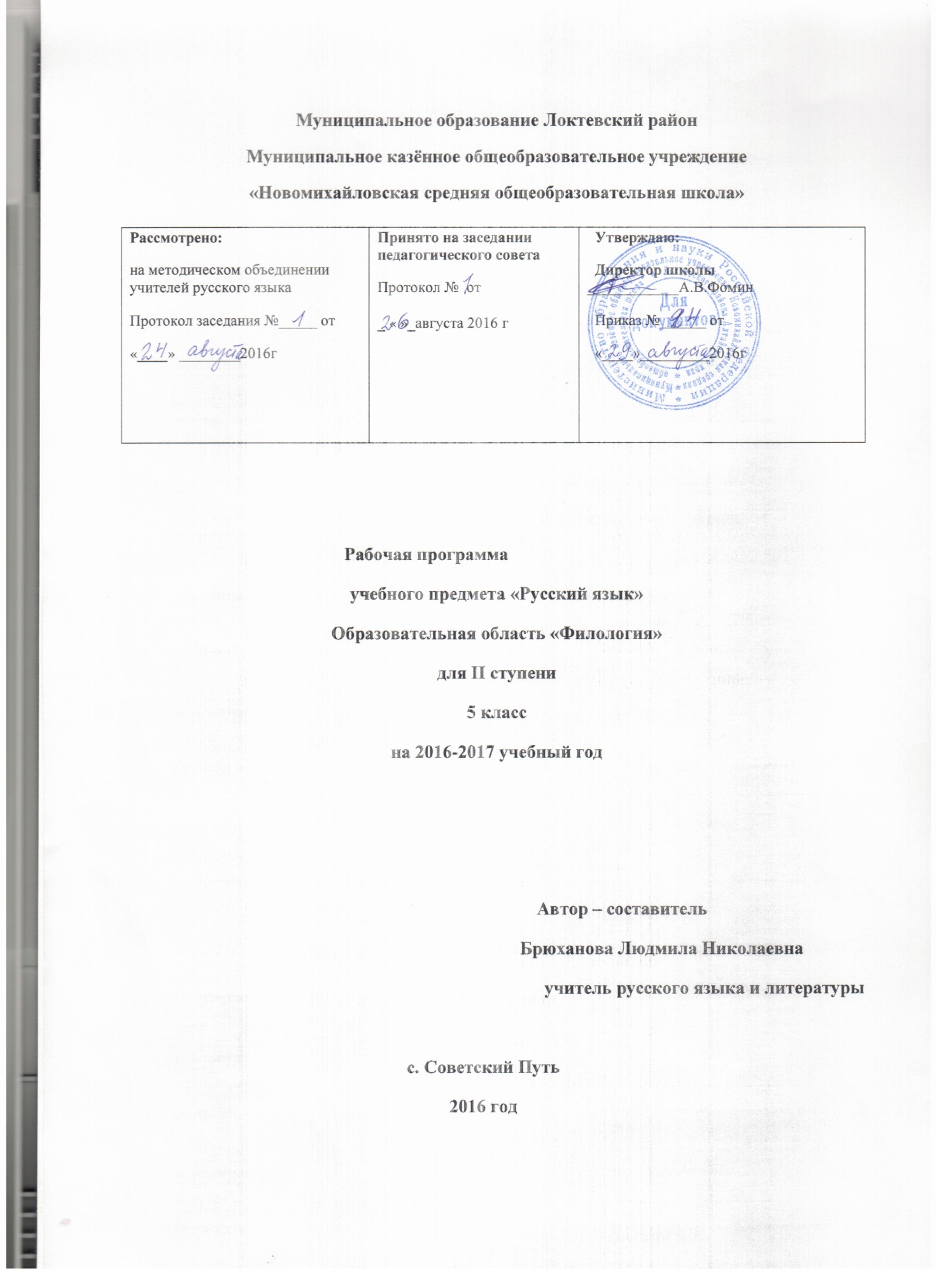 Пояснительная записка  Рабочая программа, составлена на основе нормативно-правовых документов и методических материалов: 1. Федерального государственного стандарта основного общего образования (приказ Минобрнауки России от 17.12. 2010 №1897, в ред. Приказа Минобрнауки России от 29.12.2014 N 1644); 2. Федерального перечня учебников на 2014 – 2015 г., утверждѐнного приказом Министерства образования и науки Российской Федерации от 31 марта 2014 г. № 253; 3. Основной образовательной программы основного общего образования, утверждѐнной приказом директора школы от 24.06. 2015 года. Приказ № 28/1. 4. Учебного плана МКОУ « Новомихайловская СОШ» на 2016-2017 учебный год, утверждѐнного приказом директора школы от 26.08.2016 г. № 23; 5. Положения о рабочей программе, утверждѐнного приказом директора школы от 16.05.14 г. № 11  6. Рабочая  программа составлена на основе программы авторского коллектива  М.Т. Баранов, Т.А. Ладыженская, Н.М. Шанский, Л.А. Тростенцова, А.Д. Дейкина (М: «Просвещение» 2011 год). Учебник «Русский язык 5 класс» в 2-х частях (авторы Т.А. Ладыженская, М.Т. Баранов, Л.А. Тростенцова и др., издательство: М.: Просвещение, 2014)и соответствует положениям Федерального государственного образовательного стандарта основного общего образования.              Программа составлена для учащихся 5 класса и рассчитана на 175 часов:  140  часов +   35 часов развития речи. Программа по русскому языку для 5 класса основной общеобразовательной школы является первым шагом реализации основных идей ФГОС основного общего образования нового поколения. Её характеризует направленность на достижение результатов освоения курса русского языка не только на предметном, но и на личностном и метапредметном уровнях, системно - деятельностный подход, актуализация воспитательной функции учебного предмета «Русский язык».     Программа обеспечивает преемственность обучения с подготовкой учащихся в начальной школе и разработана на основе Примерной программы основного общего образования по русскому языку, созданной с учётом:программы духовно-нравственного развития и воспитания личности гражданина России;фундаментального ядра содержания общего образования по русскому языку;требований к результатам освоения основной образовательной программы основного общего образования;программы развития универсальных учебных действий.     В соответствии с ФГОС и Примерной программой содержание разработанного курса направлено на реализацию следующих целей изучения русского (родного) языка в основной общеобразовательной школе:воспитание духовно богатой, нравственно ориентированной личности с развитым чувством самосознания и общероссийского гражданского сознания; человека, любящего свою родину, свой народ, знающего родной язык и культуру своего народа и уважающего традиции и культуры других народов;воспитание уважения к родному языку, сознательного отношения к нему как явлению культуры; осмысление родного языка как основного средства общения, средства получения знаний в разных сферах человеческой деятельности, средства освоения морально-этических норм, принятых в обществе; осознание эстетической ценности родного языка;овладение русским языком как средством общения в повседневной жизни и учебной деятельности: развитие готовности и способности к речевому взаимодействию и взаимопониманию, сотрудничеству, позитивном, диалогу, содержательным компромиссам; потребности в речевом самосовершенствовании;овладение навыками самостоятельной учебной деятельности, самообразования, важнейшими общеучебными умениями и универсальными учебными действиями (умения формулировать цели деятельности, планировать её, осуществлять речевой самоконтроль и самокоррекцию; проводить библиографический поиск, извлекать и преобразовывать необходимую информацию из лингвистических словарей различных типов и других источников, включая СМИ и Интернет; осуществлять информационную переработку текста и др.);освоение знаний об устройстве языковой системы и закономерностях её функционирования, о стилистических ресурсах и основных нормах русского литературного языка: развитие способности опознавать, анализировать, сопоставлять, классифицировать и оценивать языковые факты; овладение на этой основе культурой устной и письменной речи, видами речевой деятельности, правилами использования языка в разных ситуациях общения, нормами речевого этикета; обогащение активного и потенциального словарного запаса; расширение используемых в речи грамматических средств; совершенствование способности применять приобретённые знания, умения и навыки в процессе речевого общения в учебной деятельности и повседневной жизни.Общая характеристика курсаВ 5 классе изучается современный русский литературный язык, поэтому программу школьного курса русского языка составляют основные сведения о нём. Вместе с тем в неё включаются элементы общих сведений о языке, истории языка, его современных разновидностях.Программа содержит:отобранную в соответствии с задачами обучения систему понятий из области фонетики, лексики и фразеологии, морфемики и словообразования, морфологии, синтаксиса и стилистики русского литературного языка, а также некоторые сведения о роли языка в жизни общества и т. д., речеведческие понятия, на основе которых строится работа по развитию связной речи учащихся, формирование коммуникативных умений и навыков, сведения об основных нормах русского литературного языка;сведения о графике, орфографии и пунктуации, перечень видов орфограмм и названий пунктуационных правил.Содержание курса русского (родного) языка в 5 классе обусловлено общей нацеленностью образовательного процесса на достижение метапредметных и предметных целей обучения, что возможно на основе компетентностного подхода, который обеспечивает формирование  и развитие коммуникативной, языковой, лингвистической и культуроведческой компетенции.Коммуникативная компетенция предполагает овладение видами речевой деятельности и основами культуры устной и письменной речи, базовыми умениями и навыками использования языка в жизненно важных для данного возраста сферах и ситуациях общения. Коммуникативная компетентность проявляется в умении определять цели коммуникации, оценивать речевую ситуацию, учитывать коммуникативные намерения и способы коммуникации партнёра, выбирать адекватные стратегии коммуникации, быть готовым к осмысленному изменению собственного речевого поведения. Развитие речи учащихся на уроках русского языка предполагает совершенствование всех видов речевой деятельности (говорения, аудирования (слушания), чтения и письма) и осуществляется в трёх направлениях, составляющих единое целое.Первое направление в развитии речи учащихся – овладение нормами русского литературного языка: литературного произношения, образования форм слов, построения словосочетаний и предложений, употребление слов в соответствии с их лексическим значением и стилевой принадлежностью. Овладение нормами русского литературного языка предполагает систематическую работу по устранению из речи учащихся диалектизмов и жаргонизмов.Второе направление – обогащение словарного запаса и грамматического строя речи учащихся. Обогащение словарного запаса слов на уроках русского языка обеспечивается систематической словарной работой. Обогащение грамматического строя речи детей достигается постоянной работой над синонимией словосочетаний и предложений, наблюдениями над формой, значением и особенностями употребления языковых единиц.Третье направление в развитии речи учащихся – формирование умений и навыков связного изложения мыслей в устной и письменной форме. Развитие связной речи предполагает работу над содержанием, построением и языковым оформлением высказывания, которая осуществляется при выполнении специальных упражнений и при подготовке изложений и сочинений. Она включает формирование и совершенствование умений анализировать тему, составлять план и в соответствии с ним систематизировать материал, правильно отбирать языковые средства.Работа по развитию речи включает в себя формирование навыков выразительного чтения. Занятиям по выразительному чтению предшествует и сопутствует работа над развитием речевого слуха учащихся (умение различать звуки в слове, отчётливо произносить слова, различать ударные и безударные слоги, определять границы предложения, повышать и понижать голос, убыстрять и замедлять темп речи, выделять слова, на которые падает логическое ударение). Языковая и лингвистическая компетенции формируются на основе овладения необходимыми знаниями о языке как знаковой системе и общественном явлении, его устройстве, развитии и функционировании; приобретениях необходимых знаний о лингвистике как о науке; освоение основных норм русского литературного языка; обогащения словарного запаса и грамматического строя речи учащихся; совершенствования орфографической и пунктуационной грамотности; умения пользоваться различными видами лингвистических словарей.Культуроведческая компетенция предполагает осознание родного языка как формы выражения национальной культуры, понимание взаимосвязи языка и истории народа, национально-культурной специфики русского языка, освоение норм русского речевого этикета, культуры межнационального общения; способность объяснять значения слов с национально-культурным компонентом.  В рабочей программе реализован коммуникативно-деятельностный подход, предполагающий предъявление материала не только в знаниевой, но и в деятельностной форме. Направленность курса русского (родного) языка на формирование коммуникативной, языковой, лингвистической и культуроведческой компетенции нашла отражение в структуре программы.Школьный курс русского языка в 5 классе предполагает изучение фонетики и графики, лексики и фразеологии, морфемики и словообразования, морфологии и орфографии, первоначальные сведения об основных понятиях синтаксиса и пунктуации. Предусмотрена работа по культуре речи. Вводные уроки о русском языке дают большие возможности для решения воспитательных задач и создают эмоциональный настрой, способствующий повышению интереса к предмету и успешному его изучению. Программа предусматривает прочное усвоение материала, для чего значительное место в ней отводится повторению. Для повторения в начале и в конце года выделяются специальные часы. В 5 классе в разделе «Повторение пройденного в 1 – 4 классах» определено содержание этой работы, что продиктовано необходимостью правильно решать вопросы преемственности между начальным и средним звеном обучения. Каждая тема завершается повторением пройденного. Данная система повторения обеспечивает необходимый уровень прочных знаний и умений.В программе специально выделены часы на развитие связной речи – пятая часть всего учебного времени. Темы по развитию речи – речеведческие понятия и виды работы над текстом – пропорционально распределяются среди грамматического материала.Место учебного предмета «Русский язык» в учебном планеФедеральный базисный (образовательный) учебный план для образовательных учреждений Российской Федерации (вариант 1) предусматривает обязательное изучение русского (родного) языка на этапе основного общего образования в 5 классе в объёме 175 часов. Учебно – тематический планОсновное содержаниеОсновное содержание разработанного курса полностью соответствует Примерной программе основного общего образования по русскому языку. В ней выделяются три сквозные содержательные линии:содержание, обеспечивающее формирование коммуникативной компетенции;содержание, обеспечивающее формирование языковой и лингвистической (языковедческой) компетенций;содержание, обеспечивающее формирование культуроведческой компетенции.В разработанном курсе указанные содержательные линии неразрывно взаимосвязаны и интегрированы, что отражено в Тематическом планировании.Содержание курса (5 класс)Содержание, обеспечивающее формирование коммуникативной компетенцииРаздел 1. Речь и речевое общение (3ч)Речь и речевое общение. Речевая ситуация. Речь устная и письменная. Речь диалогическая и монологическая. Монолог и его виды. Диалог и его виды.Осознание основных особенностей устной и письменной речи. Различение диалогической и монологической речи. Владение различными видами диалога и монолога. Владение нормами речевого поведения в типичных ситуациях формального и неформального межличностного общения.Раздел 2. Речевая деятельность (2ч)Виды речевой деятельности: чтение, аудирование (слушание), говорение, письмо.Овладение основными видами речевой деятельности. Адекватное понимание основной и дополнительной информации текста, воспринимаемого зрительно или на слух. Передача содержания прочитанного или прослушанного текста в сжатом или развёрнутом виде в соответствии с ситуацией речевого общения. Овладение практическими умениями просмотрового, ознакомительного, изучающего чтения, приёмами работы с учебной книгой и другими информационными источниками. Овладение различными видами аудирования Создание устных и письменных монологических, а также устных диалогических высказываний разной коммуникативной направленности с учётом целей и ситуации общения. Отбор и систематизация материала на определённую тему.Раздел 3. Текст (4ч)Понятие текста, основные признаки текста (членимость, смысловая цельность, связность). Тема, основная мысль текста. Микротема текста. Функционально-смысловые типы речи: описание, повествование, рассуждение. Анализ текста с точки зрения его темы, основной мысли, структуры, принадлежности к функционально-смысловому типу речи. Деление текста на смысловые части и составление плана. Соблюдение норм построения текста (логичность, последовательность, связность, соответствие теме и т. д.). Оценивание и редактирование устного и письменного речевого высказывания.Раздел 4. Функциональные разновидности языка (2ч)Функциональные разновидности языка: разговорный язык; функциональные стили: научный, язык художественной литературы. Основные жанры разговорной речи (рассказ, беседа).Установление принадлежности текста к определённой функциональной разновидности языка. Создание письменных высказываний разных типов речи: описание, повествование, рассуждение.Содержание, обеспечивающее формирование языковой и лингвистической (языковедческой) компетенцийРаздел 5. Общие сведения о языке (2ч)Осознание важности коммуникативных умений в жизни человека, понимание роли русского языка в жизни общества и государства в современном мире. Осознание красоты, богатства, выразительности русского языка.Раздел 6. Фонетика и орфоэпия (10ч+3ч)Фонетика как раздел лингвистики. Звук как единица языка. Система гласных звуков. Система согласных звуков. Изменение звуков в речевом потоке. Элементы фонетической транскрипции. Слог ударение. Орфоэпия как раздел лингвистики. Основные правила нормативного произношения и ударения. Орфоэпический словарь.Совершенствование навыков различения ударных и безударных гласных, звонких и глухих, твёрдых и мягких согласных. Объяснение с помощью элементов транскрипции особенностей произношения и написания слов. Проведение фонетического разбора слов. Нормативное произношение слов. Оценка собственной и чужой речи с точки зрения орфоэпической правильности. Использование орфоэпического словаря для овладения произносительной культурой.Раздел 7. Графика (4ч)Графика как раздел лингвистики. Соотношение звука и буквы. Обозначение на письме твёрдости и мягкости согласных. Способы обозначения [j]. Совершенствование навыков сопоставления звукового и буквенного состава слова. Использование знания алфавита при поиске информации в словарях, справочниках, энциклопедиях, в СМС-сообщениях.Раздел 8. Морфемика и словообразование (20ч+4ч)Морфемика как раздел лингвистики. Морфема как минимальная значимая единица языка. Словообразующие и формообразующие морфемы. Окончание как формообразующая морфема. Приставка, суффикс как словообразующие морфемы. Корень. Однокоренные слова. Чередование гласных и согласных в корнях слов. Варианты морфем. Возможность исторических изменений в структуре слова. Понятие об этимологии. Этимологический словарь.Осмысление морфемы как значимой единицы языка. Осознание роли морфем в процессах формо - и словообразования. Применение знаний по морфемике в практике правописания.Раздел 9. Лексикология и фразеология (8ч+2ч)Лексикология как раздел лингвистики. Слово как единица языка. Лексическое значение слова. Однозначные и многозначные слова; прямое и переносное значения слова. Переносное значение слов как основа тропов. Синонимы. Антонимы. Омонимы. Словари синонимов и антонимов русского языка. Разные виды лексических словарей и их роль в овладении словарным богатством родного языка.Извлечение необходимой информации из лексических словарей различных типов (толкового словаря, словарей синонимов, антонимов, фразеологического словаря и т. п.) и использование её в различных видах деятельности.Раздел 10. Морфология (70ч+5ч)Морфология как раздел грамматики. Части речи как лексико-грамматические разряды слов. Система частей речи в русском языке. Самостоятельные (знаменательные) части речи. Общее грамматическое значение, морфологические и синтаксические свойства имени существительного, имени прилагательного, местоимения, глагола, наречия. Словари грамматических трудностей.Распознавание частей речи по грамматическому значению, морфологическим признакам и синтаксической роли. Проведение морфологического разбора слов разных частей речи. Нормативное употребление форм слов различных частей речи. Применение морфологических знаний и умений в практике правописания.Раздел 11. Синтаксис (14ч+3ч)Синтаксис как раздел грамматики. Словосочетание и предложение как единицы синтаксиса. Виды предложений по цели высказывания и эмоциональной окраске. Грамматическая основа предложения, главные и второстепенные члены. Структурные типы простых предложений: двусоставные и односоставные, распространённые и нераспространённые, предложения осложнённой и неосложнённой структуры. Однородные члены предложения, обращение. Классификация сложных предложений. Прямая речьПроведение синтаксического разбора словосочетаний и предложений разных видов. Оценка собственной и чужой речи с точки зрения правильности, уместности и выразительности употребления синтаксических конструкций. Применение синтаксических знаний и умений в практике правописания.Раздел 12. Правописание: орфография и пунктуация (14ч+3ч)Орфография как система правил правописания. Понятие орфограммы. Правописание гласных и согласных в составе морфем. Правописание Ъ и Ь. Употребление прописной и строчной буквы. Перенос слов. Орфографические словари и справочники. Пунктуация как система правил правописания. Знаки препинания и их функции. Знаки препинания в конце предложения. Знаки препинания в простом неосложнённом предложении. Знаки препинания в простом осложнённом предложении. Знаки препинания в сложном предложении. Знаки препинания при прямой речи, в диалоге.Овладение орфографической и пунктуационной зоркостью. Соблюдение основных орфографических и пунктуационных норм в письменной речи. Опора на фонетический, морфемный и морфологический анализ при выборе правильного написания слова. Опора на грамматико-интонационный анализ при объяснении расстановки знаков препинания в предложении. Использование орфографических словарей и справочников по правописанию.Содержание, обеспечивающее формирование культуроведческой компетенцииРаздел 13. Язык и культура (1ч)Взаимосвязь языка и культуры, истории народа. Русский речевой этикет.Уместное использование правил русского речевого этикета в учебной деятельности и повседневной жизни.                               Результаты изучения курсаЛичностными результатами освоения выпускниками основной школы программы по русскому (родному) языку являются:понимание русского языка как одной из основных национально-культурных ценностей русского народа, определяющей роли родного языка в развитии интеллектуальны, творческих способностей и моральных качеств личности; его значения в процессе получения школьного образования;осознание эстетической ценности русского языка; уважительное отношение к родному языку, гордость за него; потребность сохранить чистоту русского языка как явления национальной культуры; стремление к речевому самосовершенствованию;достаточный объём словарного запаса и усвоенных грамматических средств для свободного выражения мыслей и чувств в процессе речевого общения; способность к самооценке на основе наблюдения за собственной речью.Метапредметными результатами освоения выпускниками основной школы программы по русскому (родному) языку являются:владение всеми видами речевой деятельности:адекватное понимание информации устного и письменного сообщения;владение разными видами чтения;способность извлекать информацию из различных источников, включая средства массовой информации, компакт-диски учебного назначения, ресурсы Интернета; свободно пользоваться словарями различного типа, справочной литературой;овладение приёмами отбора и систематизации материала на определённую тему;способность определять цели предстоящей учебной деятельности, последовательность действий, оценивать достигнутые результаты и адекватно формулировать их в устной и письменной форме;умение воспроизводить прослушанный или прочитанный текст с разной степенью свёрнутости;способность свободно, правильно излагать свои мысли в устной и письменной форме;соблюдение в практике речевого общения основных орфоэпических, лексических, грамматических, стилистических норм современного русского литературного языка; соблюдение основных правил орфографии и пунктуации в процессе письменного общения;умение выступать перед аудиторией сверстников с небольшими сообщениями, докладами;применение приобретённых знаний, умений и навыков в повседневной жизни; способность использовать родной язык как средство получения знаний по другим учебным предметам, применять полученные знания, умения и навыки анализа языковых явлений на межпредметном уровне (на уроках иностранного языка, литературы и т. Д.);коммуникативно целесообразное взаимодействие с окружающими людьми в процессе речевого общения, совместного выполнения каких-либо задач, участия в спорах, обсуждениях; овладение национально-культурными нормами речевого поведения в различных ситуациях формального и неформального межличностного и межкультурного общения.Предметными результатами освоения выпускниками основной школы программы по русскому (родному) языку являются:представление об основных функциях языка, о роли русского языка как национального языка русского народа, как государственного языка Российской Федерации и языка межнационального общения, о связи языка и культуры народа, о роли родного языка в жизни человека и общества;понимание места родного языка в системе гуманитарных наук и его роли в образовании в целом;усвоение основ научных знаний о родном языке; понимание взаимосвязи его уровней и единиц;освоение базовых основ лингвистики;овладение основными стилистическими ресурсами лексики и фразеологии русского языка, основными нормами русского литературного языка (орфоэпическими,  лексическими, грамматическими, орфографическими, пунктуационными), нормами речевого этикета;опознавание и анализ основных единиц языка, грамматических категорий языка;проведение различных видов анализа слова, словосочетания, предложения и текста;понимание коммуникативно-эстетических возможностей лексической и грамматической синонимии и использование их в собственной речевой практике;осознание эстетической функции родного языка, способность оценивать эстетическую сторону речевого высказывания при анализе текстов художественной литературы.  I. Учащиеся должны знать определения основных изучаемых в 5 классе языковых явлений, речеведческих понятий, орфографических и пунктуационных правил, обосновывать свои ответы и приводить нужные примеры.II. К концу 5 класса учащиеся должны овладеть следующими умениями и навыками: разбирать слова фонетически, по составу и морфологически, а предложения (с двумя главными членами) – синтаксически. Составлять простые и сложные предложения изученных видов;  разъяснять значения известных слов и правильно употреблять их. Пользоватьсяорфографическим и толковым словарями;  соблюдать произносительные нормы литературного языка в пределах изученного материала.По орфографии. Находить в словах с изученными орфограммами ошибки и  исправлять их. Правильно писать слова с непроверяемыми орфограммами, изученными в 5 классе.По пунктуации. Находить в предложениях смысловые отрезки, которые необходимо выделить знаками препинания, обосновывать выбор знаков препинания и расставлять их в предложениях в соответствии с изученными правилами.По развитию речи. Определять тему и основную мысль текста, его стиль. Подробно и сжато излагать повествовательные тексты (в том числе с элементами описания предметов, животных). Составлять простой план исходного и собственного текста. Писать сочинения повествовательного характера на заданную тему, рассказы о случаях из жизни, а такжеописывать отдельные предметы, животных по наблюдениям, опыту, по картине. Совершенствовать содержание и языковое оформление своего текста (в соответствии с изученным языковым материалом). Правильно в смысловом и стилистическом отношении использовать языковые средства в текстах разного содержания. Грамотно пользоваться известными лексическими и грамматическими средствами в устной и письменной речи. Совершенствовать содержание и языковое оформление своего текста (в соответствии с изученным языковым материалом). Пользоваться орфографическими, орфоэпическими, морфемными и толковыми словарями.Формы контролятесты;устный опрос;контрольный диктант;зачет;контрольное упражнение;контрольное сочинение;контрольное изложение;диктанты;контрольный срез;контрольная проверочная работа;взаимоконтроль;самоконтроль;словарная работа;различные виды разбора (фонетический, лексический, словообразовательный, морфологический, синтаксический, лингвистический, лексико-фразеологический);      работа с различными информационными источниками: учебно-научными текстами, справочной литературой, средствами массовой информации (в том числе представленных в электронном виде)Специфические методы в работе с детьми с ЗПР и ОВЗ:1. Детям с ЗПР свойственна низкая степень устойчивости внимания, поэтому необходимо специально организовывать и направлять внимание детей. Полезны все упражнения, развивающие все формы внимания. 2. Они нуждаются в большем количестве проб, чтобы освоить способ деятельности, поэтому необходимо предоставить возможность действовать ребенку неоднократно в одних и тех же условиях. 3. Интеллектуальная недостаточность этих детей проявляется в том, что сложные инструкции им недоступны. Необходимо дробить задание на короткие отрезки и предъявлять ребенку поэтапно, формулируя задачу предельно четко и конкретно. 4. Высокая степень истощаемости детей с ЗПР может принимать форму как утомления, так и излишнего возбуждения. Поэтому нежелательно принуждать ребенка продолжать деятельность после наступления утомления. Однако многие дети с ЗПР склонны манипулировать взрослыми, используя собственную утомляемость как предлог для избегания ситуаций, требующих от них произвольного поведения,5. Чтобы усталость не закрепилась у ребенка как негативный итог общения с педагогом, обязательна церемония «прощания» с демонстрацией важного положительного итога работы. В среднем длительность этапа работы для одного ребенка не должна превышать 10 минут.Календарно-тематическое планирование          Итого: 175 часов.          Приложения к программеОценка устных ответов учащихсяУстный опрос является одним из основных способов учёта знаний учащихся по русскому языку. Развёрнутый ответ ученика должен представлять собой связное, логически последовательное сообщение на заданную тему, показывать его умение применять определения, правила в конкретных случаях.При оценке ответа ученика надо руководствоваться следующими критериями, учитывать: 1) полноту и правильность ответа; 2) степень осознанности, понимания изученного; 3) языковое оформление ответа.Отметка "5" ставится, если ученик: 1) полно излагает изученный материал, даёт правильное определенное языковых понятий; 2) обнаруживает понимание материала, может обосновать свои суждения, применить знания на практике, привести необходимые примеры не только по учебнику, но и самостоятельно составленные; 3) излагает материал последовательно и правильно с точки зрения норм литературного языка.Отметка "4" ставится, если ученик даёт ответ, удовлетворяющий тем же требованиям, что и для отметки "5", но допускает 1-2 ошибки, которые сам же исправляет, и 1-2 недочёта в последовательности и языковом оформлении излагаемого.Отметка "3" ставится, если ученик обнаруживает знание и понимание основных положений данной темы, но: 1) излагает материал неполно и допускает неточности в определении понятий или формулировке правил; 2) не умеет достаточно глубоко и доказательно обосновать свои суждения и привести свои примеры; 3) излагает материал непоследовательно и допускает ошибки в языковом оформлении излагаемого.Отметка "2" ставится, если ученик обнаруживает незнание большей части соответствующего раздела изучаемого материала, допускает ошибки в формулировке определений и правил, искажающие их смысл, беспорядочно и неуверенно излагает материал. Оценка "2" отмечает такие недостатки в подготовке ученика, которые являются серьёзным препятствием к успешному овладению последующим материалом.Отметка ("5", "4", "3") может ставиться не только за единовременный ответ (когда на проверку подготовки ученика отводится определенное время), но и за рассредоточенный во времени, т.е. за сумму ответов, данных учеником на протяжении урока (выводится поурочный балл), при условии, если в процессе урока не только заслушивались ответы учащегося, но и осуществлялась проверка его умения применять знания на практике.2. Оценка диктантовДиктант - одна из основных форм проверки орфографической и пунктуационной грамотности.Для диктантов используются связные тексты, которые отвечают нормам современного литературного языка, являются доступными по содержанию учащимся 6 класса.Объём диктанта устанавливается для 6 класса  – 100-110 слов                                                                                    К о н т р о л ь н ы й   с л о в а р н ы й   д и к т а н т проверяет усвоение слов с непроверяемыми и труднопроверяемыми орфограммами. Он может состоять из следующего количества слов для 6 класса – 20-25 слов.Диктант, имеющий целью проверку подготовки учащихся по определенной теме, должен включать основные орфограммы или пунктограммы этой темы, а также обеспечивать выявление прочности ранее приобретенных навыков. И т о г о в ы е  д и к т а н т ы, проводимые в конце 2 четверти и года, проверяют подготовку учащихся, как правило, по всем изученным темам.Для к о н т р о л ь н ы х   д и к т а н т о в  подбираются такие тексты, в которых изучаемые в данной теме орфограммы и пунктограммы были бы представлены 2-3 случаями. Из изученных ранее орфограмм и пунктограмм включаются основные, они должны быть представлены 1-3 случаями. В целом количество проверяемых орфограмм и пунктограмм не должно превышать в 6 классе  –  16 различных орфограмм и 3-4 пунктограммы.В текст контрольных диктантов могут включаться только те вновь изученные орфограммы, которые в достаточной мере закреплялись (не менее чем на двух-трёх предыдущих уроках).В диктантах для 6 класса должно быть не более 7 слов с непроверяемыми и труднопроверяемыми написаниями, правописанию которых ученики специально обучались.До конца первой четверти сохраняется объём текста, рекомендованный для предыдущего 5 класса.При оценке диктанта исправляются, но не учитываются орфографические и пунктуационные ошибки:1) в переносе слов;2) на правила, которые не включены в школьную программу;3) на еще не изученные правила;4) в словах с непроверяемыми написаниями, над которыми не проводилась специальная работа;5) в передаче авторской пунктуации.Исправляются, но не учитываются описки, неправильные написания, искажающие звуковой облик слова, например: "рапотает" (вместо работает), "дулпо" (вместо дупло), "мемля" (вместо земля).При оценке диктантов важно также учитывать характер ошибки. Среди ошибок следует выделять негрубые, т.е. не имеющие существенного значения для характеристики грамотности. При подсчёте ошибок две негрубые считаются за одну. К негрубым относятся ошибки:1) в исключениях из правил;2) в написании большой буквы в составных собственных наименованиях;3) в случаях слитного и раздельного написания приставок в наречиях, образованных от существительных с предлогами, правописание которых не регулируется правилами;4) в случаях слитного и раздельного написания не с прилагательными и причастиями, выступающими в роли сказуемого;5) в написании ы и и после приставок;6) в случаях трудного различия не и ни (Куда он только не обращался! Куда он ни обращался, никто не мог дать ему ответ. Никто иной не ...; не кто иной, как; ничто иное не, не что иное,  как и др.);7) в собственных именах нерусского происхождения;8) в случаях, когда вместо одного знака препинания поставлен другой;9) в пропуске одного из сочетающихся знаков препинания или в нарушении их последовательности.10)при применении правил, уточняющих или ограничивающих действие основного правила (пунктуация при общем второстепенном члене или общем вводном слое, на стыке союзов).При подсчете ошибок две негрубые ошибки принимаются за одну грубую; одна негрубая ошибка не позволяет снизить оценку на балл. На полях тетради ставится помета: негруб, или 1/2, т.е. пол-ошибки. Необходимо учитывать также повторяемость и однотипность ошибок.Повторяющиеся - это ошибки в одном и том же слове или морфеме, на одно и то же правило (например: выращенный, возраст), а в пунктуации, например, выделение или невыделение причастных оборотов в одинаковой позиции. Такие ошибки замечаются, исправляются, однако три такие ошибки считаются за одну. Однотипные - это ошибки на одно правило, если условия выбора правильного написания заключены в грамматических (в армие, в рощи; колятся, борятся) и фонетических (пирожок, сверчек) особенностях данного слова. Первые три однотипных ошибки принято считать за одну, каждая последующая - как самостоятельная. Нельзя считать однотипной ошибкой написание, которое проверяется опорным словом: безударные гласные, сомнительные и непроизносимые согласные, падежные окончания в разных формах и некоторые другие. Если в одном слове с непроверяемыми орфограммами (типа привилегия, интеллигенция) допущены две и более ошибок, то все они считаются за одну.П р и м е ч а н и е. Если в одном слове с непроверяемыми орфограммами допущены 2 ошибки и более, то все они считаются за одну ошибку.Диктант оценивается одной отметкой.О т м е т к а "5" выставляется за безошибочную работу, а также при наличии в ней 1 негрубой орфографической, 1 негрубой пунктуационной или 1 негрубой грамматической ошибки.О т м е т к а "4" выставляется при наличии в диктанте 2 орфографических и 2 пунктуационных, или 1 орфографической и 3 пунктуационных ошибок, или 4 пунктуационных при отсутствии орфографических ошибок. Отметка "4" может выставляться при трёх орфографических ошибках, если среди них есть однотипные. Также допускаются 2 грамматические ошибки.О т м е т к а "3" выставляется за диктант, в котором допущены 4 орфографические и 4 пунктуационные ошибки, или 3 орфографические и 5 пунктуационных ошибок, или 7 пунктуационных ошибок при отсутствии орфографических ошибок. В 5 классе допускается выставление отметки "3" за диктант при 5 орфографических и 4 пунктуационных ошибках. Отметка "3" может быть поставлена также при наличии 6 орфографических и 6 пунктуационных, если среди тех и других имеются однотипные и негрубые ошибки. Допускается  до 4 грамматических ошибок.О т м е т к а "2" выставляется за диктант, в котором допущено до 7 орфографических и 7 пунктуационных ошибок, или 6 орфографических и 8 пунктуационных ошибок, 5 орфографических и 9 пунктуационных ошибок, 8 орфографических и 6 пунктуационных ошибок. Кроме этого,  допущено более 4 грамматических ошибок.При большем количестве ошибок диктант оценивается б а л л о м "1" .В контрольной работе, состоящей из диктанта и дополнительного (фонетического, лексического, орфографического, грамматического) задания, выставляются две оценки за каждый вид работы. При оценке выполнения дополнительных заданий рекомендуется руководствоваться следующим:О т м е т к а "5" ставится, если ученик выполнил все задания верно.О т м е т к а "4" ставится, если ученик выполнил правильно не менее 3/4 заданий.О т м е т к а "3" ставится за работу, в которой правильно выполнено не менее половины заданий.О т м е т к а "2" ставится за работу, в которой не выполнено более половины заданий.О т м е т к а "1" ставится, если ученик не выполнил ни одного задания.П р и м е ч а н и е. Орфографические, пунктуационные и грамматические ошибки, допущенные при выполнении дополнительных заданий, учитываются при выведении отметки за диктант.При оценке контрольного с л о в а р н о г о диктанта рекомендуется руководствоваться следующим:О т м е т к а   "5"   ставится за диктант, в котором нет ошибок.О т м е т к а "4" ставится за диктант, в котором ученик допустил 1 -2 ошибки.О т м е т к а "3" ставится за диктант, в котором допущено 3-4 ошибки.О т м е т к а "2" ставится за диктант, в котором допущено до 7 ошибок.При большем количестве ошибок диктант оценивается б а л л о м "1".3. Оценка сочинений и изложенийС о ч и н е н и я  и  и з л о ж е н и я  – основные формы проверки умения правильно и последовательно излагать мысли, уровня речевой подготовки учащихся.Примерный объем текста для подробного изложения в 6 классе – 150-200 слов.Любое сочинение и изложение оценивается двумя отметками: первая ставится за содержание и речевое оформление (соблюдение языковых норм и правил выбора стилистических средств), вторая  – за соблюдение орфографических, пунктуационных норм и грамматических ошибок.Содержание сочинения и изложения оценивается по следующим критериям:• соответствие работы ученика теме и основной мысли;• полнота раскрытия темы;• правильность фактического материала;• последовательность изложения.При оценке речевого оформления сочинений и изложений учитывается: разнообразие словаря и грамматического строя речи, стилевое единство и выразительность речи, число языковых ошибок и стилистических недочетов.Орфографическая и пунктуационная грамотность оценивается по числу допущенных учеником ошибок (см. Нормативы для оценки контрольных диктантов).Содержание и речевое оформление оценивается по следующим нормативам:Данные нормы оценок даны для среднего объема сочинения в 4-5 страниц.При оценке сочинения учитывается самостоятельность, оригинальность замысла ученического сочинения, уровень его композиционного и речевого оформления. Наличие оригинального замысла, его хорошая реализация позволяют повысить оценку на 1 балл.Отличная отметка не выставляется при наличии более 3 исправлений.При наличии в тексте более 5 поправок (исправлений неверного написания на верное) оценка снижается на 1 балл.    Если объем сочинения в полтора –два раза больше указанного в настоящих «Нормах оценки…», при оценке работ следует исходить     из нормативов, увеличенных для отметки «4»на , а для отметки «3» на две единицы. Например, при оценке грамотности «4» ставится при 3 орфографических, 2 пунктуационных и 2 грамматических ошибках или при соотношениях: 2-3-2; 2-2-3; «3» ставится при соотношениях: 6-4-4; 4-6-4 ; 4-4-6. При выставлении  оценки  «5» превышение объема сочинения не принимается во внимание.Первая оценка ( за содержание и речь) не может быть положительной, если не раскрыта тема высказывания, хотя по остальным показателям  оно написано удовлетворительно.4. Оценка обучающих работ               Обучающие работы (различные упражнения и диктанты неконтрольного характера) оцениваются более строго, чем контрольные работы.При оценке обучающих работ учитывается: 1) степень самостоятельности учащегося; 2) этап обучения; 3) объем работы; 4) четкость, аккуратность, каллиграфическая правильность письма.Если  возможные ошибки были предупреждены в ходе работы, оценки «5» и  «4» ставится только в том случае, когда ученик не допустил ошибок или допустил, но исправил ошибку. При этом выбор одной из оценок при одинаковом уровне грамотности содержания определяется степенью аккуратности записи, подчеркиваний и других особенностей оформления, а также наличием  или отсутствием описок. В работе, превышающей по количеству слов объем диктанта для данного класса, для оценки «4» допустимо и 2 исправления.Первая и вторая работа, как классная , так и домашняя, при закреплении определенного умения или навыка проверяется, но по усмотрению учителя может не оцениваться.Самостоятельные работы, выполненные без предшествовавшего анализа возможных ошибок, оцениваются по нормам для контрольных работ  соответствующего или близкого вида.5. Оценка тестовПри оценке тестовой работы рекомендуется руководствоваться следующим:О т м е т к а   "5"   ставится за 90-100 % выполненной работыО т м е т к а "4" ставится за 80-89 %выполненной работыО т м е т к а "3" ставится за 50-79% выполненной работыО т м е т к а "2" ставится за менее 50% выполненной работы6. Выведение итоговых отметокЗа учебную четверть и учебный год ставится итоговая отметка. Она является единой и отражает в обобщенном виде все стороны подготовки ученика по русскому языку: усвоение теоретического материала, овладение умениями, речевое развитие, уровень орфографической и пунктуационной грамотности.Итоговая отметка не должна выводиться механически, как среднее арифметическое предшествующих отметок. Решающим при ее определении следует считать фактическую подготовку ученика по всем показателям ко времени выведения этой отметки. Однако для того, чтобы стимулировать серьезное отношение учащихся к занятиям на протяжении всего учебного года, при выведении итоговых отметок необходимо учитывать результаты их текущей успеваемости.При выведении итоговой отметки преимущественное значение придается отметкам, отражающим степень владения навыками (орфографическими, пунктуационными, речевыми). Поэтому итоговая отметка за грамотность не может быть положительной, если на протяжении четверти (года) большинство контрольных диктантов, сочинений, изложений за орфографическую, пунктуационную, речевую грамотность оценивались баллом "2" и «1» с учетом работы над ошибками.Материально – техническое и  обеспечение образовательного процессаПечатные пособия (таблицы, схемы, репродукции картин, плакаты, демонстрационные карточки, альбомы демонстрационного и раздаточного материала);Классная доска с набором приспособлений для крепления таблиц.Информационно-коммуникативные средства (электронные библиотеки, игровые программы);Экранно-звуковые пособия (слайды, диафильмы, видеофильмы). Информационное обеспечение образовательного процессаДля учителя      1. Баранов М.Т., Ладыженская Т.А., Тростенцова  Л.А. «Русский язык.        Методические рекомендации» 5 класс. Пособие для учителей общеобразовательных      организаций. М.: «Просвещение», 2014 год      2. Соловьева Н.Н. Диктанты и изложения 5 класс.  М.: Просвещение, 2015.3.Соловьева Н.Н. Русский язык. Диагностические работы. 5 класс. М.: Просвещение, 2016 год.4. Каськова И.А. Русский язык. Тематические тесты. 5 класс. М.: Просвещение, 2015 год.5. Ефремова Е.А. Рабочая тетрадь. 5 класс. Русский язык. М: Просвещение, 2016 год.Дополнительная литература1. Ожегов С.И. Словарь русского языка/под редакцией члена-корреспондента АН СССР Н.Ю.Шведовой.-18 издание, стереотип.- М.: Русский язык, 1986.- 797с.2. Букчина Б.З., Калакуцкая Л.П. Слитно или раздельно? Орфографический словарь-справочник.:- 2-е издание, стереотип.- М.: Русский язык, 2001.- 944с.3. Ефремова Т.Ф., Костомаров В.Г. Словарь грамматических трудностей русского языка.- 3-е издание, стереотип.- М.: Русский язык, 1997.- 347 с.4. Резниченко И.Л. Орфоэпический словарь русского языка: Произношение. Ударение: Резниченко.- М.: ООО «Издательство Астрель»: ООО» Издательство АСТ», 2004.- 1182с.5. Н.П.Колесников Словарь слов с двойными согласными. Ростов н/Д.: Издательство Рост. ун-та, 1995.- 416с.6. Александрова З.Е. Словарь синонимов русского языка: под редакцией Л.А. Чешко.- 5-е издание, стереотип.- М.: Русский язык, 1986.- 600 с.7. Розенталь Д.Э. Словарь-справочник лингвистических терминов. Издание 2-е, исправлено и дополнено, М., «Просвещение», 1976, 543с.8. Лапатухин М.С., Скорлуповская Е.В., Снегова Г.П. Школьный толковый словарь русского языка – М., 19819. Баранов М.Т., Костяева Т.А., Прудникова А.В. Русский язык: Справочные материалы (Под ред. Н.М. Шанского) М., 1993СодержаниеКоличество часовКоличество контрольных работРазвитие речиЯзык – важнейшее средство общения31Повторение пройденного в 1-4 классах 2012Синтаксис. Пунктуация. Культура речи. 3012Фонетика. Орфоэпия. Графика. Орфография.Культура речи.1512Лексика. Культура речи.  812Морфемика. Орфография. Культура речи. 2222Морфология. Орфография. Культура речи. 7017Повторение и систематизация пройденного.711ИТОГО 175619№ урокаНаименование раздела.Темы урокаНаименование раздела.Темы урокаНаименование раздела.Темы урокаКол-во часовКол-во часовКол-во часовХарактеристика основных видов  учебной деятельности (на уровне учебных действий)Характеристика основных видов  учебной деятельности (на уровне учебных действий)ДатаДатаДатаДата№ урокаНаименование раздела.Темы урокаНаименование раздела.Темы урокаНаименование раздела.Темы урокаКол-во часовКол-во часовКол-во часовХарактеристика основных видов  учебной деятельности (на уровне учебных действий)Характеристика основных видов  учебной деятельности (на уровне учебных действий)По плануфакт.факт.факт.       ЯЗЫК И ОБЩЕНИЕ (2 ч + 1 ч)       ЯЗЫК И ОБЩЕНИЕ (2 ч + 1 ч)       ЯЗЫК И ОБЩЕНИЕ (2 ч + 1 ч)       ЯЗЫК И ОБЩЕНИЕ (2 ч + 1 ч)       ЯЗЫК И ОБЩЕНИЕ (2 ч + 1 ч)       ЯЗЫК И ОБЩЕНИЕ (2 ч + 1 ч)       ЯЗЫК И ОБЩЕНИЕ (2 ч + 1 ч)       ЯЗЫК И ОБЩЕНИЕ (2 ч + 1 ч)       ЯЗЫК И ОБЩЕНИЕ (2 ч + 1 ч)       ЯЗЫК И ОБЩЕНИЕ (2 ч + 1 ч)       ЯЗЫК И ОБЩЕНИЕ (2 ч + 1 ч)       ЯЗЫК И ОБЩЕНИЕ (2 ч + 1 ч)1.Язык и человек. Общение устное и письменное.Язык и человек. Общение устное и письменное.Язык и человек. Общение устное и письменное.111Осознают роль речевой культуры, общения, коммуникативных умений в жизни человека. Читают и анализируют текст. Озаглавливают текст упражнения. Пишут мини-сочинение. Узнают основные особенности устной и письменной речи, анализируютустные и письменные высказывания с точки зрения их цели, условий общения. Рассматривают и объясняют схему. Отвечают на вопросы, анализируя пословицы и поговорки русского народа. Списывают текст, учат егонаизусть и подготавливают его торжественное произношение. Приводят примеры ситуаций, в которых происходит устное и письменное общение.Осознают роль речевой культуры, общения, коммуникативных умений в жизни человека. Читают и анализируют текст. Озаглавливают текст упражнения. Пишут мини-сочинение. Узнают основные особенности устной и письменной речи, анализируютустные и письменные высказывания с точки зрения их цели, условий общения. Рассматривают и объясняют схему. Отвечают на вопросы, анализируя пословицы и поговорки русского народа. Списывают текст, учат егонаизусть и подготавливают его торжественное произношение. Приводят примеры ситуаций, в которых происходит устное и письменное общение.2.Читаем учебник. Слушаем на урокеЧитаем учебник. Слушаем на урокеЧитаем учебник. Слушаем на уроке111Овладевают приёмами работы с учебной книгой; знакомятся с особенностями ознакомительного и изучающего чтения. Читают текст, анализируют его структуру, пересказывают содержание, пользуясь выделенными словами.Овладевают приёмами и правилами эффективного слушания устной монологической речи и речи в ситуации диалога. Работают в группе. Сочиняют продолжение сказки, моделируя ситуацию диалога. Работают дома: слушают информационное сообщение в СМИ и готовят его пересказ в классе.Овладевают приёмами работы с учебной книгой; знакомятся с особенностями ознакомительного и изучающего чтения. Читают текст, анализируют его структуру, пересказывают содержание, пользуясь выделенными словами.Овладевают приёмами и правилами эффективного слушания устной монологической речи и речи в ситуации диалога. Работают в группе. Сочиняют продолжение сказки, моделируя ситуацию диалога. Работают дома: слушают информационное сообщение в СМИ и готовят его пересказ в классе.3.Р.р.  Стили речиР.р.  Стили речиР.р.  Стили речи111Выявляют особенности разговорной речи, языка художественной литературы и стилей речи. Устанавливают принадлежность текста к определённой функциональной разновидности языка. Анализируют тексты упражнений с точки зрения целей высказывания; ищут в школьных учебникахпримеры научных и художественных текстов; сравнивают выражения приветствия. Знакомятся с понятием речевого этикета.Выявляют особенности разговорной речи, языка художественной литературы и стилей речи. Устанавливают принадлежность текста к определённой функциональной разновидности языка. Анализируют тексты упражнений с точки зрения целей высказывания; ищут в школьных учебникахпримеры научных и художественных текстов; сравнивают выражения приветствия. Знакомятся с понятием речевого этикета. ВСПОМИНАЕМ,                 ПОВТОРЯЕМ, ИЗУЧАЕМ     (17 ч + 3 ч) ВСПОМИНАЕМ,                 ПОВТОРЯЕМ, ИЗУЧАЕМ     (17 ч + 3 ч) ВСПОМИНАЕМ,                 ПОВТОРЯЕМ, ИЗУЧАЕМ     (17 ч + 3 ч) ВСПОМИНАЕМ,                 ПОВТОРЯЕМ, ИЗУЧАЕМ     (17 ч + 3 ч) ВСПОМИНАЕМ,                 ПОВТОРЯЕМ, ИЗУЧАЕМ     (17 ч + 3 ч)4Звуки и буквы. Произношение и правописание.Звуки и буквы. Произношение и правописание.Звуки и буквы. Произношение и правописание.111Читают текст, определяют его тему, анализируют содержание, высказывают и обосновывают своё мнение о тексте.Осознают соотношение произношения и правописания. Знакомятся с понятием транскрипции, отрабатывают его в упражнениях. Вспоминают понятие орфографического правила. Работают в группе. Читают и списываюттекст, выделяя безударные гласные; определяют основную мысль текста.Знакомятся с репродукцией картины.Читают текст, определяют его тему, анализируют содержание, высказывают и обосновывают своё мнение о тексте.Осознают соотношение произношения и правописания. Знакомятся с понятием транскрипции, отрабатывают его в упражнениях. Вспоминают понятие орфографического правила. Работают в группе. Читают и списываюттекст, выделяя безударные гласные; определяют основную мысль текста.Знакомятся с репродукцией картины.5ОрфограммаОрфограммаОрфограмма111Знакомятся с понятием орфограммы, её признаками; письменно выполняют упражнения, опознавая различные виды орфограмм. Знакомятся с понятием морфемы, графически выделяют морфемы в слове.Знакомятся с понятием орфограммы, её признаками; письменно выполняют упражнения, опознавая различные виды орфограмм. Знакомятся с понятием морфемы, графически выделяют морфемы в слове.6-7Правописание проверяемых безударных гласных в корне словаПравописание проверяемых безударных гласных в корне словаПравописание проверяемых безударных гласных в корне слова111Читают текст, определяя ударные и безударные гласные. Усваивают правило написания безударных гласных в корне слова. Выполняют упражнения, отрабатывающие данное правило: вставляют пропущенные буквы, проставляя ударение и подбирая проверочные слова. Учатся различать одинаково произносимые слова с разным написанием. Пишут диктант.Читают текст, определяя ударные и безударные гласные. Усваивают правило написания безударных гласных в корне слова. Выполняют упражнения, отрабатывающие данное правило: вставляют пропущенные буквы, проставляя ударение и подбирая проверочные слова. Учатся различать одинаково произносимые слова с разным написанием. Пишут диктант.8Правописание проверяемых согласных в корне словаПравописание проверяемых согласных в корне словаПравописание проверяемых согласных в корне слова111Анализируют слова и распределяют их в группы по способу проверки написания согласных в корне. Усваивают правило написания проверяемыхсогласных в корне слова. Выполняют упражнения, отрабатывающие данное правило. Учатся различать одинаково произносимые слова с разным написанием. Участвуют в лингвистической игре, направленной на запоминание правописания словарных слов.Анализируют слова и распределяют их в группы по способу проверки написания согласных в корне. Усваивают правило написания проверяемыхсогласных в корне слова. Выполняют упражнения, отрабатывающие данное правило. Учатся различать одинаково произносимые слова с разным написанием. Участвуют в лингвистической игре, направленной на запоминание правописания словарных слов.9Правописание непроизносимых согласных в корне словаПравописание непроизносимых согласных в корне словаПравописание непроизносимых согласных в корне слова111Усваивают правило написания непроизносимых согласных в корне слова. Выполняют упражнение, отрабатывающее данное правило. Пишут диктант;выбирают заголовок, отражающий содержание.Усваивают правило написания непроизносимых согласных в корне слова. Выполняют упражнение, отрабатывающее данное правило. Пишут диктант;выбирают заголовок, отражающий содержание.10Буквы и, у, а после шипящихБуквы и, у, а после шипящихБуквы и, у, а после шипящих111Активизируют правило написания букв и, у, а после шипящих. Выполняют упражнения, отрабатывающие данное правило: вставляют пропущенные буквы, составляют предложения со словами-исключениями из правила, работают с орфографическим словарём, составляют предложения.Активизируют правило написания букв и, у, а после шипящих. Выполняют упражнения, отрабатывающие данное правило: вставляют пропущенные буквы, составляют предложения со словами-исключениями из правила, работают с орфографическим словарём, составляют предложения. 11Разделительные ъ и ьРазделительные ъ и ьРазделительные ъ и ь111Активизируют и анализируют правило написания разделительных ъ и ь.Выполняют упражнения, отрабатывающие данное правило: составляют предложения со словами, иллюстрирующими правило, изменяют форму словтак, чтобы появилась орфограмма, пишут диктант и выделяют те случаи, когда ь не является разделительным знаком.Активизируют и анализируют правило написания разделительных ъ и ь.Выполняют упражнения, отрабатывающие данное правило: составляют предложения со словами, иллюстрирующими правило, изменяют форму словтак, чтобы появилась орфограмма, пишут диктант и выделяют те случаи, когда ь не является разделительным знаком.12Раздельное написание предлогов с другими словамиРаздельное написание предлогов с другими словамиРаздельное написание предлогов с другими словами111Активизируют правило раздельного написания предлогов с другими словами. Выполняют упражнения, закрепляющие данное правило. Списываюттекст, выделяя орфограммы-буквы и орфограммы пробелы. Запоминают предлоги, пишущиеся, через дефис и составляют с ними предложения. Работают с иллюстрацией, описывают происходящее на ней.Активизируют правило раздельного написания предлогов с другими словами. Выполняют упражнения, закрепляющие данное правило. Списываюттекст, выделяя орфограммы-буквы и орфограммы пробелы. Запоминают предлоги, пишущиеся, через дефис и составляют с ними предложения. Работают с иллюстрацией, описывают происходящее на ней.13Диктант.Диктант.Диктант.11114Р. р. Что мы знаем о тексте. Тема текста. Основная мысль текста.Р. р. Что мы знаем о тексте. Тема текста. Основная мысль текста.Р. р. Что мы знаем о тексте. Тема текста. Основная мысль текста.111Определяют признаки текста.Определяют способы выражения основной мысли текста. Анализируют текст, подбирают заголовок  к сочинению.Определяют признаки текста.Определяют способы выражения основной мысли текста. Анализируют текст, подбирают заголовок  к сочинению.15Р. р. Обучающее изложение (по Г. Скребицкому)Р. р. Обучающее изложение (по Г. Скребицкому)Р. р. Обучающее изложение (по Г. Скребицкому)111Пишут подробное изложение  по плану. Пишут подробное изложение  по плану. 16Части речи. Глагол.Части речи. Глагол.Части речи. Глагол.111С помощью вопросов и заданий распознают самостоятельные части речи. Характеризуют слова с точки зрения их принадлежности к той или иной части речи. Знакомятся со всеми частями речи. Читают рассказ и выписывают наречия и относящиеся к ним слова, попутно знакомясь с признаками этой части речи. Участвуют в игре, применяя уже известные приём слушания. Списывают текст, предварительно разбив его на абзацы, определяют главные члены в одном из предложений. Пишут сочинение. Определяют морфологические признаки глагола. Составляют предложения по рисунку. Определяют лицо и время глаголов, приведённых в упражнениях. Ставят глаголы в неопределённую форму.С помощью вопросов и заданий распознают самостоятельные части речи. Характеризуют слова с точки зрения их принадлежности к той или иной части речи. Знакомятся со всеми частями речи. Читают рассказ и выписывают наречия и относящиеся к ним слова, попутно знакомясь с признаками этой части речи. Участвуют в игре, применяя уже известные приём слушания. Списывают текст, предварительно разбив его на абзацы, определяют главные члены в одном из предложений. Пишут сочинение. Определяют морфологические признаки глагола. Составляют предложения по рисунку. Определяют лицо и время глаголов, приведённых в упражнениях. Ставят глаголы в неопределённую форму.17Тся и -ться в глаголахТся и -ться в глаголахТся и -ться в глаголах111Активизируют правило написания -тся и -ться в глаголах. Выполняют упражнения, руководствуясь правилом.Активизируют правило написания -тся и -ться в глаголах. Выполняют упражнения, руководствуясь правилом.18Личные окончания глаголовЛичные окончания глаголовЛичные окончания глаголов111Активизируют знания о личных окончаниях глаголов при помощи таблицы. Выделяют окончания глаголов в текстах упражнений. Составляют предложения с глаголами. Определяют написание не с глаголами.Активизируют знания о личных окончаниях глаголов при помощи таблицы. Выделяют окончания глаголов в текстах упражнений. Составляют предложения с глаголами. Определяют написание не с глаголами.19Имя существительноеИмя существительноеИмя существительное111Определяют морфологические признаки имени существительного. Определяют род, число, склонение, падеж имён существительных. Активизируют правило написания ь на конце имён существительных. Анализируют таблицы. Выделяют окончания в именах существительных.Определяют морфологические признаки имени существительного. Определяют род, число, склонение, падеж имён существительных. Активизируют правило написания ь на конце имён существительных. Анализируют таблицы. Выделяют окончания в именах существительных.20Имя прилагательноеИмя прилагательноеИмя прилагательное111Определяют морфологические признаки имени прилагательного. Составляют предложения с именами прилагательными. Согласуют имена прилагательные с именами существительными. Выделяют окончания в именах прилагательных, определяют их род, число, падеж. Устно или письменно описывают картину. Пишут диктант.Определяют морфологические признаки имени прилагательного. Составляют предложения с именами прилагательными. Согласуют имена прилагательные с именами существительными. Выделяют окончания в именах прилагательных, определяют их род, число, падеж. Устно или письменно описывают картину. Пишут диктант.21Р. р. Сочинение по картине. ОписРание картины (А.Пластов. «Летом»)Р. р. Сочинение по картине. ОписРание картины (А.Пластов. «Летом»)Р. р. Сочинение по картине. ОписРание картины (А.Пластов. «Летом»)111Составляют предложения с именами прилагательными. Согласуют имена прилагательные с именами существительными. Выделяют окончания в именах прилагательных, определяют их род, число, падеж. Устно или письменно описывают картину.Составляют предложения с именами прилагательными. Согласуют имена прилагательные с именами существительными. Выделяют окончания в именах прилагательных, определяют их род, число, падеж. Устно или письменно описывают картину.22МестоимениеМестоимениеМестоимение111Определяют морфологические признаки местоимения. Указывают лицо, падеж и число местоимений, приведённых в упражнениях. Читают и пересказывают текст, выписывают из него местоимения.Определяют морфологические признаки местоимения. Указывают лицо, падеж и число местоимений, приведённых в упражнениях. Читают и пересказывают текст, выписывают из него местоимения.23Контрольный диктант с грамматическим заданиемКонтрольный диктант с грамматическим заданиемКонтрольный диктант с грамматическим заданием111СИНТАКСИС ПУНКТУАЦИЯ. КУЛЬТУРА РЕЧИ (23 ч + 7 ч)СИНТАКСИС ПУНКТУАЦИЯ. КУЛЬТУРА РЕЧИ (23 ч + 7 ч)СИНТАКСИС ПУНКТУАЦИЯ. КУЛЬТУРА РЕЧИ (23 ч + 7 ч)СИНТАКСИС ПУНКТУАЦИЯ. КУЛЬТУРА РЕЧИ (23 ч + 7 ч)СИНТАКСИС ПУНКТУАЦИЯ. КУЛЬТУРА РЕЧИ (23 ч + 7 ч)СИНТАКСИС ПУНКТУАЦИЯ. КУЛЬТУРА РЕЧИ (23 ч + 7 ч)СИНТАКСИС ПУНКТУАЦИЯ. КУЛЬТУРА РЕЧИ (23 ч + 7 ч)СИНТАКСИС ПУНКТУАЦИЯ. КУЛЬТУРА РЕЧИ (23 ч + 7 ч)СИНТАКСИС ПУНКТУАЦИЯ. КУЛЬТУРА РЕЧИ (23 ч + 7 ч)СИНТАКСИС ПУНКТУАЦИЯ. КУЛЬТУРА РЕЧИ (23 ч + 7 ч)СИНТАКСИС ПУНКТУАЦИЯ. КУЛЬТУРА РЕЧИ (23 ч + 7 ч)24Синтаксис. ПунктуацияСинтаксис. Пунктуация111Овладевают основными понятиями синтаксиса. Анализируют тексты с точки зрения их смысла и связи слов в предложении и предложений в тексте. Овладевают знаниями о пунктуации как разделе науки о языке. Осознают значение знаков препинания для понимания текста. Анализируют тексты с точки зрения роли в них знаков препинания. Списывают тексты, пишут краткие изложения.Овладевают основными понятиями синтаксиса. Анализируют тексты с точки зрения их смысла и связи слов в предложении и предложений в тексте. Овладевают знаниями о пунктуации как разделе науки о языке. Осознают значение знаков препинания для понимания текста. Анализируют тексты с точки зрения роли в них знаков препинания. Списывают тексты, пишут краткие изложения.Овладевают основными понятиями синтаксиса. Анализируют тексты с точки зрения их смысла и связи слов в предложении и предложений в тексте. Овладевают знаниями о пунктуации как разделе науки о языке. Осознают значение знаков препинания для понимания текста. Анализируют тексты с точки зрения роли в них знаков препинания. Списывают тексты, пишут краткие изложения.25Словосочетание.Словосочетание.Распознают словосочетания в составе предложения, определяют главное и зависимое слова в словосочетании. Обозначают смысловые связи междуглавными и зависимыми словами в словосочетании. Пишут диктант. Работают с иллюстрацией — составляют словосочетания, соответствующие темерисунка.Распознают словосочетания в составе предложения, определяют главное и зависимое слова в словосочетании. Обозначают смысловые связи междуглавными и зависимыми словами в словосочетании. Пишут диктант. Работают с иллюстрацией — составляют словосочетания, соответствующие темерисунка.Распознают словосочетания в составе предложения, определяют главное и зависимое слова в словосочетании. Обозначают смысловые связи междуглавными и зависимыми словами в словосочетании. Пишут диктант. Работают с иллюстрацией — составляют словосочетания, соответствующие темерисунка.26Разбор словосочетанияРазбор словосочетанияХарактеризуют словосочетания по морфологическим признакам главного слова и средствам грамматической связи (выделяют окончание и/или пред-лог). Выполняют разборы словосочетаний.Характеризуют словосочетания по морфологическим признакам главного слова и средствам грамматической связи (выделяют окончание и/или пред-лог). Выполняют разборы словосочетаний.Характеризуют словосочетания по морфологическим признакам главного слова и средствам грамматической связи (выделяют окончание и/или пред-лог). Выполняют разборы словосочетаний.27Предложение. Предложение. Определяют границы предложений и способы их передачи в устной и письменной речи. Анализируют интонационные конструкции. Определяют главные члены в предложении. Определяют границы предложений и способы их передачи в устной и письменной речи. Анализируют интонационные конструкции. Определяют главные члены в предложении. Определяют границы предложений и способы их передачи в устной и письменной речи. Анализируют интонационные конструкции. Определяют главные члены в предложении. 28Р.р.  Сжатое изложение  (В.Катаев)Р.р.  Сжатое изложение  (В.Катаев)Определяют границы предложений и способы их передачи в устной и письменной речи. Анализируют интонационные конструкции. Определяют главные члены в предложении. Пишут сжатое изложение по тексту.Определяют границы предложений и способы их передачи в устной и письменной речи. Анализируют интонационные конструкции. Определяют главные члены в предложении. Пишут сжатое изложение по тексту.Определяют границы предложений и способы их передачи в устной и письменной речи. Анализируют интонационные конструкции. Определяют главные члены в предложении. Пишут сжатое изложение по тексту.29Виды предложения по цели высказыванияВиды предложения по цели высказыванияРаспознают виды предложений по цели высказывания. Характеризуют смысловые и интонационные особенности повествовательных, вопросительных, побудительных предложений. Пишут диктант. Моделируют интонационную окраску различных по цели высказывания предложений. Обращаются к знаниям, полученным на уроках литературы: определяютпринадлежность цитат к тем или иным произведениям А. С. Пушкина.Распознают виды предложений по цели высказывания. Характеризуют смысловые и интонационные особенности повествовательных, вопросительных, побудительных предложений. Пишут диктант. Моделируют интонационную окраску различных по цели высказывания предложений. Обращаются к знаниям, полученным на уроках литературы: определяютпринадлежность цитат к тем или иным произведениям А. С. Пушкина.Распознают виды предложений по цели высказывания. Характеризуют смысловые и интонационные особенности повествовательных, вопросительных, побудительных предложений. Пишут диктант. Моделируют интонационную окраску различных по цели высказывания предложений. Обращаются к знаниям, полученным на уроках литературы: определяютпринадлежность цитат к тем или иным произведениям А. С. Пушкина.30Восклицательные предложенияВосклицательные предложенияРаспознают виды предложений по эмоциональной окраске (восклицательные и невосклицательные). Соотносят эмоциональную окраску предложения и цель высказывания. Распознают виды предложений по эмоциональной окраске (восклицательные и невосклицательные). Соотносят эмоциональную окраску предложения и цель высказывания. Распознают виды предложений по эмоциональной окраске (восклицательные и невосклицательные). Соотносят эмоциональную окраску предложения и цель высказывания. 31Р. р. Устный анализ тем сочинений. Сочинение на тему по выбору. Устный отзыв о сочинении.Р. р. Устный анализ тем сочинений. Сочинение на тему по выбору. Устный отзыв о сочинении.Работают в парах. Пишут сочинение и готовят устный отзыв о сочинении товарища.Работают в парах. Пишут сочинение и готовят устный отзыв о сочинении товарища.Работают в парах. Пишут сочинение и готовят устный отзыв о сочинении товарища.32Члены предложения. Главные члены предложения. ПодлежащееЧлены предложения. Главные члены предложения. ПодлежащееОпознают главные и второстепенные члены предложения. Выделяют основы в предложениях. Определяют признаки, способы выражения подлежащего, его связь со сказуемым.Опознают главные и второстепенные члены предложения. Выделяют основы в предложениях. Определяют признаки, способы выражения подлежащего, его связь со сказуемым.Опознают главные и второстепенные члены предложения. Выделяют основы в предложениях. Определяют признаки, способы выражения подлежащего, его связь со сказуемым.33Сказуемое. Сказуемое. Определяют виды сказуемого и способы его выражения. Пишут мини-сочинение, используя глаголы-сказуемые. Описывают действия человека при помощи глаголов-сказуемых.Определяют виды сказуемого и способы его выражения. Пишут мини-сочинение, используя глаголы-сказуемые. Описывают действия человека при помощи глаголов-сказуемых.Определяют виды сказуемого и способы его выражения. Пишут мини-сочинение, используя глаголы-сказуемые. Описывают действия человека при помощи глаголов-сказуемых.34Тире между подлежащим и сказуемымТире между подлежащим и сказуемымРаспознают опознавательный признак употребления тире как знака разделения между главными членами: выражение подлежащего и сказуемого существительными в именительном падеже. Отрабатывают в упражнениях навыки определения главных членов предложения.Распознают опознавательный признак употребления тире как знака разделения между главными членами: выражение подлежащего и сказуемого существительными в именительном падеже. Отрабатывают в упражнениях навыки определения главных членов предложения.Распознают опознавательный признак употребления тире как знака разделения между главными членами: выражение подлежащего и сказуемого существительными в именительном падеже. Отрабатывают в упражнениях навыки определения главных членов предложения.35Нераспространённые и распространённые предложения. Второстепенные члены предложенияНераспространённые и распространённые предложения. Второстепенные члены предложенияРазличают распространённые и нераспространённые предложения. Составляют нераспространённые предложения и распространяют их однороднымичленами. Распознают виды второстепенных членов предложения. Анализируют схему, иллюстрирующую связи между главными и второстепенными членами предложения.Различают распространённые и нераспространённые предложения. Составляют нераспространённые предложения и распространяют их однороднымичленами. Распознают виды второстепенных членов предложения. Анализируют схему, иллюстрирующую связи между главными и второстепенными членами предложения.Различают распространённые и нераспространённые предложения. Составляют нераспространённые предложения и распространяют их однороднымичленами. Распознают виды второстепенных членов предложения. Анализируют схему, иллюстрирующую связи между главными и второстепенными членами предложения.36Дополнение Дополнение Распознают дополнение в предложении, выделяют дополнение графически. Распространяют предложения дополнениями. Составляют схемы распространённых предложений. Пишут диктант.Распознают дополнение в предложении, выделяют дополнение графически. Распространяют предложения дополнениями. Составляют схемы распространённых предложений. Пишут диктант.Распознают дополнение в предложении, выделяют дополнение графически. Распространяют предложения дополнениями. Составляют схемы распространённых предложений. Пишут диктант.37ОпределениеОпределениеРаспознают определение в предложении, выделяют определение графически. Распространяют предложения определениями.Распознают определение в предложении, выделяют определение графически. Распространяют предложения определениями.Распознают определение в предложении, выделяют определение графически. Распространяют предложения определениями.38Обстоятельство.Обстоятельство.Распознают обстоятельство в предложении, выделяют обстоятельство графически. Распространяют предложения обстоятельствами. Составляют устный рассказ и отдельные предложения, используя подлежащие, дополнения и обстоятельства.Распознают обстоятельство в предложении, выделяют обстоятельство графически. Распространяют предложения обстоятельствами. Составляют устный рассказ и отдельные предложения, используя подлежащие, дополнения и обстоятельства.Распознают обстоятельство в предложении, выделяют обстоятельство графически. Распространяют предложения обстоятельствами. Составляют устный рассказ и отдельные предложения, используя подлежащие, дополнения и обстоятельства.39Р. р. Сочинение «Памятный день» (упр. 157)Р. р. Сочинение «Памятный день» (упр. 157)40Предложения с однородными членами.Предложения с однородными членами.Характеризуют предложения с однородными членами. Определяют, какие члены предложения являются однородными. Правильно интонируют предложения соднородными членами. Составляют предложения и связные тексты с однородными членами.Характеризуют предложения с однородными членами. Определяют, какие члены предложения являются однородными. Правильно интонируют предложения соднородными членами. Составляют предложения и связные тексты с однородными членами.Характеризуют предложения с однородными членами. Определяют, какие члены предложения являются однородными. Правильно интонируют предложения соднородными членами. Составляют предложения и связные тексты с однородными членами.41Знаки препинания в предложениях с однородными членамиЗнаки препинания в предложениях с однородными членамиОпределяют интонационные и пунктуационные особенности предложений с однородными членами. Выявляют обобщающие слова перед однороднымичленами предложения и знак препинания (двоеточие) после обобщающих слов. Используют в речи предложения с разными однородными членами.Обозначают опознавательные признаки постановки запятой в предложениях с однородными членами; составляют предложения с однородными членами, подбирают обобщающие слова. Пишут диктант.Определяют интонационные и пунктуационные особенности предложений с однородными членами. Выявляют обобщающие слова перед однороднымичленами предложения и знак препинания (двоеточие) после обобщающих слов. Используют в речи предложения с разными однородными членами.Обозначают опознавательные признаки постановки запятой в предложениях с однородными членами; составляют предложения с однородными членами, подбирают обобщающие слова. Пишут диктант.Определяют интонационные и пунктуационные особенности предложений с однородными членами. Выявляют обобщающие слова перед однороднымичленами предложения и знак препинания (двоеточие) после обобщающих слов. Используют в речи предложения с разными однородными членами.Обозначают опознавательные признаки постановки запятой в предложениях с однородными членами; составляют предложения с однородными членами, подбирают обобщающие слова. Пишут диктант.42Предложения с обращениямиПредложения с обращениямиОсознают основные функции обращения. Опознают и правильно интонируют предложения с обращениями. Выбирают уместный тон обращения. Оценивают уместность той или иной формы обращения. Составляют предложения с обращениями.Осознают основные функции обращения. Опознают и правильно интонируют предложения с обращениями. Выбирают уместный тон обращения. Оценивают уместность той или иной формы обращения. Составляют предложения с обращениями.Осознают основные функции обращения. Опознают и правильно интонируют предложения с обращениями. Выбирают уместный тон обращения. Оценивают уместность той или иной формы обращения. Составляют предложения с обращениями.43Р. р.    Письмо  Р. р.    Письмо  Различают письма по цели и назначению. Определяют стиль речи текстов -писем, находят в письмах обращения. Пишут письмо товарищу.Различают письма по цели и назначению. Определяют стиль речи текстов -писем, находят в письмах обращения. Пишут письмо товарищу.Различают письма по цели и назначению. Определяют стиль речи текстов -писем, находят в письмах обращения. Пишут письмо товарищу.44Синтаксический разбор простого предложенияСинтаксический разбор простого предложенияХарактеризуют простое предложение по цели высказывания, по интонации, по главным, второстепенным, однородным членам и обращениям. Выполняют устный и письменный разборы предложений.Характеризуют простое предложение по цели высказывания, по интонации, по главным, второстепенным, однородным членам и обращениям. Выполняют устный и письменный разборы предложений.Характеризуют простое предложение по цели высказывания, по интонации, по главным, второстепенным, однородным членам и обращениям. Выполняют устный и письменный разборы предложений.45       Р. р. Сочинение по картине Решетникова «Мальчишки»Р. р. Сочинение по картине Решетникова «Мальчишки»11146Пунктуационный разбор простого предложенияПунктуационный разбор простого предложения111Определяют знаки завершения, разделительные и выделительные знаки в простом предложении. Выполняют устный и письменный пунктуационный разбор предложений.Определяют знаки завершения, разделительные и выделительные знаки в простом предложении. Выполняют устный и письменный пунктуационный разбор предложений.Определяют знаки завершения, разделительные и выделительные знаки в простом предложении. Выполняют устный и письменный пунктуационный разбор предложений.47Простые и сложные предложения.Простые и сложные предложения.111Различают простые и сложные предложения. Определяют средства связи в сложных предложениях (союзные/бессоюзные). Находят сложные предложения в текстах, объясняют расстановку знаков препинания. Строят схемы сложных предложений и составляют сложные предложения по схемам.Различают простые и сложные предложения. Определяют средства связи в сложных предложениях (союзные/бессоюзные). Находят сложные предложения в текстах, объясняют расстановку знаков препинания. Строят схемы сложных предложений и составляют сложные предложения по схемам.Различают простые и сложные предложения. Определяют средства связи в сложных предложениях (союзные/бессоюзные). Находят сложные предложения в текстах, объясняют расстановку знаков препинания. Строят схемы сложных предложений и составляют сложные предложения по схемам.00048Синтаксический разбор сложного предложенияСинтаксический разбор сложного предложения111Характеризуют сложное предложение по цели высказывания, простым предложениям в его составе, средствам связи простых предложений, знакам препинания. Выполняют устный и письменный разбор предложений. Пишут диктант. Составляют план сообщения на тему «Простые и сложные предложения».Характеризуют сложное предложение по цели высказывания, простым предложениям в его составе, средствам связи простых предложений, знакам препинания. Выполняют устный и письменный разбор предложений. Пишут диктант. Составляют план сообщения на тему «Простые и сложные предложения».Характеризуют сложное предложение по цели высказывания, простым предложениям в его составе, средствам связи простых предложений, знакам препинания. Выполняют устный и письменный разбор предложений. Пишут диктант. Составляют план сообщения на тему «Простые и сложные предложения».00049Контрольный диктант.Контрольный диктант.11150Прямая речь. Прямая речь. 111Выделяют в предложении прямую речь после слов автора и перед ними, объясняют постановку знаков препинания. Характеризуют интонационные особенности прямой речи. Составляют схемы предложений с прямой речью. Структурно изменяют предложения с прямой речью (меняют местами слова автора и прямую речь).Выделяют в предложении прямую речь после слов автора и перед ними, объясняют постановку знаков препинания. Характеризуют интонационные особенности прямой речи. Составляют схемы предложений с прямой речью. Структурно изменяют предложения с прямой речью (меняют местами слова автора и прямую речь).Выделяют в предложении прямую речь после слов автора и перед ними, объясняют постановку знаков препинания. Характеризуют интонационные особенности прямой речи. Составляют схемы предложений с прямой речью. Структурно изменяют предложения с прямой речью (меняют местами слова автора и прямую речь).51Р. р. Диалог. Р. р. Диалог. 111Различают предложения с прямой речью и диалог. Оформляют диалог в письменной речи. Работают в группе: делятся на команды, по очереди читают реплики стихотворения с заданной интонацией и оценивают точность и выразительность произношения. Работают со схемами диалогов. Моделируют диалог, описывая происходящее на картинке.Различают предложения с прямой речью и диалог. Оформляют диалог в письменной речи. Работают в группе: делятся на команды, по очереди читают реплики стихотворения с заданной интонацией и оценивают точность и выразительность произношения. Работают со схемами диалогов. Моделируют диалог, описывая происходящее на картинке.Различают предложения с прямой речью и диалог. Оформляют диалог в письменной речи. Работают в группе: делятся на команды, по очереди читают реплики стихотворения с заданной интонацией и оценивают точность и выразительность произношения. Работают со схемами диалогов. Моделируют диалог, описывая происходящее на картинке.52 Р. р.     Повторение . Сжатое изложение (по Е. Мурашовой) Р. р.     Повторение . Сжатое изложение (по Е. Мурашовой)111Отвечают на контрольные вопросы и выполняют задания по теме раздела. Пишут диктант. Работают со схемами предложений. Работают со схемами предложений. Пишут выборочное изложение.Отвечают на контрольные вопросы и выполняют задания по теме раздела. Пишут диктант. Работают со схемами предложений. Работают со схемами предложений. Пишут выборочное изложение.Отвечают на контрольные вопросы и выполняют задания по теме раздела. Пишут диктант. Работают со схемами предложений. Работают со схемами предложений. Пишут выборочное изложение.53  Диктант с грамматическим заданием  Диктант с грамматическим заданием111ФОНЕТИКА. ОРФОЭПИЯ. ГРАФИКА. ОРФОГРАФИЯ. КУЛЬТУРА РЕЧИ (12 ч + 3 ч)ФОНЕТИКА. ОРФОЭПИЯ. ГРАФИКА. ОРФОГРАФИЯ. КУЛЬТУРА РЕЧИ (12 ч + 3 ч)ФОНЕТИКА. ОРФОЭПИЯ. ГРАФИКА. ОРФОГРАФИЯ. КУЛЬТУРА РЕЧИ (12 ч + 3 ч)ФОНЕТИКА. ОРФОЭПИЯ. ГРАФИКА. ОРФОГРАФИЯ. КУЛЬТУРА РЕЧИ (12 ч + 3 ч)ФОНЕТИКА. ОРФОЭПИЯ. ГРАФИКА. ОРФОГРАФИЯ. КУЛЬТУРА РЕЧИ (12 ч + 3 ч)ФОНЕТИКА. ОРФОЭПИЯ. ГРАФИКА. ОРФОГРАФИЯ. КУЛЬТУРА РЕЧИ (12 ч + 3 ч)ФОНЕТИКА. ОРФОЭПИЯ. ГРАФИКА. ОРФОГРАФИЯ. КУЛЬТУРА РЕЧИ (12 ч + 3 ч)ФОНЕТИКА. ОРФОЭПИЯ. ГРАФИКА. ОРФОГРАФИЯ. КУЛЬТУРА РЕЧИ (12 ч + 3 ч)ФОНЕТИКА. ОРФОЭПИЯ. ГРАФИКА. ОРФОГРАФИЯ. КУЛЬТУРА РЕЧИ (12 ч + 3 ч)ФОНЕТИКА. ОРФОЭПИЯ. ГРАФИКА. ОРФОГРАФИЯ. КУЛЬТУРА РЕЧИ (12 ч + 3 ч)ФОНЕТИКА. ОРФОЭПИЯ. ГРАФИКА. ОРФОГРАФИЯ. КУЛЬТУРА РЕЧИ (12 ч + 3 ч)54Фонетика. Гласные звуки.Фонетика. Гласные звуки.111Овладевают основными понятиями фонетики. Анализируют схему, демонстрирующую группы звуков речи в русском языке. Распознают гласные звуки, различают ударные и безударные гласные. Осознают смыслоразличительную функцию звука. Составляют таблицу «Гласные звуки».Овладевают основными понятиями фонетики. Анализируют схему, демонстрирующую группы звуков речи в русском языке. Распознают гласные звуки, различают ударные и безударные гласные. Осознают смыслоразличительную функцию звука. Составляют таблицу «Гласные звуки».Овладевают основными понятиями фонетики. Анализируют схему, демонстрирующую группы звуков речи в русском языке. Распознают гласные звуки, различают ударные и безударные гласные. Осознают смыслоразличительную функцию звука. Составляют таблицу «Гласные звуки».55Согласные звуки. Согласные звуки. 111Распознают согласные звуки, выделяют шипящие согласные. Отрабатывают правильное произношение шипящих звуков. Активизируют знания, полученные при изучении предыдущего раздела, выделяют основную мысль текста, составляют предложения с прямой речью, обозначают орфограммы.Распознают согласные звуки, выделяют шипящие согласные. Отрабатывают правильное произношение шипящих звуков. Активизируют знания, полученные при изучении предыдущего раздела, выделяют основную мысль текста, составляют предложения с прямой речью, обозначают орфограммы.Распознают согласные звуки, выделяют шипящие согласные. Отрабатывают правильное произношение шипящих звуков. Активизируют знания, полученные при изучении предыдущего раздела, выделяют основную мысль текста, составляют предложения с прямой речью, обозначают орфограммы.56Изменение звуков в потоке речи.Изменение звуков в потоке речи.111Распознают гласные и согласные в сильных и слабых позициях. Анализируют правило проверки безударной гласной и проверяемых согласных в корне слова с точки зрения позиционного чередования.Распознают гласные и согласные в сильных и слабых позициях. Анализируют правило проверки безударной гласной и проверяемых согласных в корне слова с точки зрения позиционного чередования.Распознают гласные и согласные в сильных и слабых позициях. Анализируют правило проверки безударной гласной и проверяемых согласных в корне слова с точки зрения позиционного чередования.57Согласные твердые и мягкие.Согласные твердые и мягкие.111Распознают твёрдые и мягкие согласные .Анализируют смысловое различие слов, отличающихся только твёрдой/мягкой согласной.Распознают твёрдые и мягкие согласные .Анализируют смысловое различие слов, отличающихся только твёрдой/мягкой согласной.Распознают твёрдые и мягкие согласные .Анализируют смысловое различие слов, отличающихся только твёрдой/мягкой согласной.58Р. р. Повествование. Обучающее изложение с элементами описания (К. Паустовский «Шкатулка»)Р. р. Повествование. Обучающее изложение с элементами описания (К. Паустовский «Шкатулка»)111Выделяют повествование как функционально-смысловой тип речи. Пишут изложение по повествованию. Доказывают принадлежность текста к определённому стилю. Составляют план текста.Выделяют повествование как функционально-смысловой тип речи. Пишут изложение по повествованию. Доказывают принадлежность текста к определённому стилю. Составляют план текста.Выделяют повествование как функционально-смысловой тип речи. Пишут изложение по повествованию. Доказывают принадлежность текста к определённому стилю. Составляют план текста.59Согласные звонкие и глухие.Согласные звонкие и глухие.111Распознают звонкие, глухие и сонорные согласные и их смыслоразличительную функцию.Характеризуют согласные звуки. Объясняют знаки препинания в предложениях, орфограммы в словах. Учат стихотворение наизусть и декламируют его.Распознают звонкие, глухие и сонорные согласные и их смыслоразличительную функцию.Характеризуют согласные звуки. Объясняют знаки препинания в предложениях, орфограммы в словах. Учат стихотворение наизусть и декламируют его.Распознают звонкие, глухие и сонорные согласные и их смыслоразличительную функцию.Характеризуют согласные звуки. Объясняют знаки препинания в предложениях, орфограммы в словах. Учат стихотворение наизусть и декламируют его.60Графика. Алфавит.Графика. Алфавит.111Осознают значение письма в истории человечества. Анализируют и объясняют важность графики и каллиграфии. Активизируют знание алфавита. Сопоставляют и анализируют звуковой и буквенный состав слова. Располагают слова в алфавитном порядке, отрабатывают навыки поиска слов в словаре. Пересказывают текст. Пишут диктант.Осознают значение письма в истории человечества. Анализируют и объясняют важность графики и каллиграфии. Активизируют знание алфавита. Сопоставляют и анализируют звуковой и буквенный состав слова. Располагают слова в алфавитном порядке, отрабатывают навыки поиска слов в словаре. Пересказывают текст. Пишут диктант.Осознают значение письма в истории человечества. Анализируют и объясняют важность графики и каллиграфии. Активизируют знание алфавита. Сопоставляют и анализируют звуковой и буквенный состав слова. Располагают слова в алфавитном порядке, отрабатывают навыки поиска слов в словаре. Пересказывают текст. Пишут диктант.61Р. р. Описание предмета. Сочинение-описание.Р. р. Описание предмета. Сочинение-описание.111Выделяют описание как функционально-смысловой тип речи. Редактируют текст-описание. Пишут сочинение, описывая предмет.Выделяют описание как функционально-смысловой тип речи. Редактируют текст-описание. Пишут сочинение, описывая предмет.Выделяют описание как функционально-смысловой тип речи. Редактируют текст-описание. Пишут сочинение, описывая предмет.62Обозначение мягкости согласных с помощью мягкого знака.Обозначение мягкости согласных с помощью мягкого знака.111Опознают смыслоразличительную функцию мягкого знака в слове, анализируют орфографические правила, связанные с употреблением мягкого знака.Распределяют слова на группы согласно виду орфограммы. Пишут диктант. Составляют текст на основе словосочетаний, данных в диктанте.Опознают смыслоразличительную функцию мягкого знака в слове, анализируют орфографические правила, связанные с употреблением мягкого знака.Распределяют слова на группы согласно виду орфограммы. Пишут диктант. Составляют текст на основе словосочетаний, данных в диктанте.Опознают смыслоразличительную функцию мягкого знака в слове, анализируют орфографические правила, связанные с употреблением мягкого знака.Распределяют слова на группы согласно виду орфограммы. Пишут диктант. Составляют текст на основе словосочетаний, данных в диктанте.63Двойная роль букв е, ё, ю, я.Двойная роль букв е, ё, ю, я.111Проводят фонетический анализ слов, в которых буквы е, ё, ю, я обозначают два звука или мягкость предыдущего согласного.Проводят фонетический анализ слов, в которых буквы е, ё, ю, я обозначают два звука или мягкость предыдущего согласного.Проводят фонетический анализ слов, в которых буквы е, ё, ю, я обозначают два звука или мягкость предыдущего согласного.64Орфоэпия.Орфоэпия.Осознают важность нормативного произношения для культурного человека. Формулируют важнейшие произносительные нормы. Анализируют и оценивают речь с орфоэпической точки зрения, исправляют произносительные ошибки.Осознают важность нормативного произношения для культурного человека. Формулируют важнейшие произносительные нормы. Анализируют и оценивают речь с орфоэпической точки зрения, исправляют произносительные ошибки.Осознают важность нормативного произношения для культурного человека. Формулируют важнейшие произносительные нормы. Анализируют и оценивают речь с орфоэпической точки зрения, исправляют произносительные ошибки.65Фонетический разбор  слова.Фонетический разбор  слова.111Обозначают слоги, ударение в слове, характеризуют гласные и согласные звуки в составе слова. Выполняют устные и письменные фонетические разборы слов.Обозначают слоги, ударение в слове, характеризуют гласные и согласные звуки в составе слова. Выполняют устные и письменные фонетические разборы слов.Обозначают слоги, ударение в слове, характеризуют гласные и согласные звуки в составе слова. Выполняют устные и письменные фонетические разборы слов.66Повторение.Повторение.111Отвечают на контрольные вопросы и выполняют задания по теме раздела. Моделируют диалог. Пишут диктант, объясняя орфограммы. Работают со схемами предложений. Отвечают на контрольные вопросы и выполняют задания по теме раздела. Моделируют диалог. Пишут диктант, объясняя орфограммы. Работают со схемами предложений. Отвечают на контрольные вопросы и выполняют задания по теме раздела. Моделируют диалог. Пишут диктант, объясняя орфограммы. Работают со схемами предложений. 67Р. р. Описание предметов, изображенных на картине (Ф.Толстой. «Цветы, фрукты, птица»)Р. р. Описание предметов, изображенных на картине (Ф.Толстой. «Цветы, фрукты, птица»)111Составляют устное описание картины.Составляют устное описание картины.Составляют устное описание картины.68Диктант и проверочная работа.Диктант и проверочная работа.111Отвечают на контрольные вопросы и выполняют задания по теме раздела. Моделируют диалог. Пишут диктант, объясняя орфограммы.Отвечают на контрольные вопросы и выполняют задания по теме раздела. Моделируют диалог. Пишут диктант, объясняя орфограммы.Отвечают на контрольные вопросы и выполняют задания по теме раздела. Моделируют диалог. Пишут диктант, объясняя орфограммы.ЛЕКСИКА. КУЛЬТУРА РЕЧИ (6 ч + 2 ч)ЛЕКСИКА. КУЛЬТУРА РЕЧИ (6 ч + 2 ч)ЛЕКСИКА. КУЛЬТУРА РЕЧИ (6 ч + 2 ч)ЛЕКСИКА. КУЛЬТУРА РЕЧИ (6 ч + 2 ч)ЛЕКСИКА. КУЛЬТУРА РЕЧИ (6 ч + 2 ч)ЛЕКСИКА. КУЛЬТУРА РЕЧИ (6 ч + 2 ч)ЛЕКСИКА. КУЛЬТУРА РЕЧИ (6 ч + 2 ч)ЛЕКСИКА. КУЛЬТУРА РЕЧИ (6 ч + 2 ч)ЛЕКСИКА. КУЛЬТУРА РЕЧИ (6 ч + 2 ч)ЛЕКСИКА. КУЛЬТУРА РЕЧИ (6 ч + 2 ч)ЛЕКСИКА. КУЛЬТУРА РЕЧИ (6 ч + 2 ч)69Слово и его лексическое значениеСлово и его лексическое значение111Овладевают базовыми понятиями лексикологии. Понимают роль слова в формировании и выражении мыслей, чувств, эмоций. Объясняют различие лексического и грамматического значений слова.Пользуются толковыми словарями. Объясняют лексическое значение слов. Работают с текстом — озаглавливают его, составляют план текста, анализируют содержание и структуру текста. Разгадывают кроссворд и определяют по толковому словарю значение одного из отгаданных слов.Овладевают базовыми понятиями лексикологии. Понимают роль слова в формировании и выражении мыслей, чувств, эмоций. Объясняют различие лексического и грамматического значений слова.Пользуются толковыми словарями. Объясняют лексическое значение слов. Работают с текстом — озаглавливают его, составляют план текста, анализируют содержание и структуру текста. Разгадывают кроссворд и определяют по толковому словарю значение одного из отгаданных слов.Овладевают базовыми понятиями лексикологии. Понимают роль слова в формировании и выражении мыслей, чувств, эмоций. Объясняют различие лексического и грамматического значений слова.Пользуются толковыми словарями. Объясняют лексическое значение слов. Работают с текстом — озаглавливают его, составляют план текста, анализируют содержание и структуру текста. Разгадывают кроссворд и определяют по толковому словарю значение одного из отгаданных слов.70Однозначные и многозначные словаОднозначные и многозначные слова111Различают однозначные и многозначные слова.Составляют словосочетания с многозначными словами, используя разные значения. Работают с юмористическими рисунками, ирония в которых основана на многозначности слова. Определяют функциональный стиль и функционально-смысловой тип текста. Выражают своё отношение к тексту, списывают часть текста.Различают однозначные и многозначные слова.Составляют словосочетания с многозначными словами, используя разные значения. Работают с юмористическими рисунками, ирония в которых основана на многозначности слова. Определяют функциональный стиль и функционально-смысловой тип текста. Выражают своё отношение к тексту, списывают часть текста.Различают однозначные и многозначные слова.Составляют словосочетания с многозначными словами, используя разные значения. Работают с юмористическими рисунками, ирония в которых основана на многозначности слова. Определяют функциональный стиль и функционально-смысловой тип текста. Выражают своё отношение к тексту, списывают часть текста.71Прямое и переносное значение словПрямое и переносное значение словРазличают прямое и переносное значение слова.Выбирают в толковом словаре слова, имеющие прямое и переносное значение. Составляют словосочетания, используя слово в его прямом и переносном значении. Работают с иллюстрациями. Составляют сложные предложения со словами в переносном значении. Пишут диктант.Различают прямое и переносное значение слова.Выбирают в толковом словаре слова, имеющие прямое и переносное значение. Составляют словосочетания, используя слово в его прямом и переносном значении. Работают с иллюстрациями. Составляют сложные предложения со словами в переносном значении. Пишут диктант.Различают прямое и переносное значение слова.Выбирают в толковом словаре слова, имеющие прямое и переносное значение. Составляют словосочетания, используя слово в его прямом и переносном значении. Работают с иллюстрациями. Составляют сложные предложения со словами в переносном значении. Пишут диктант.72ОмонимыОмонимыОпознают омонимы. Находят в толковом словаре примеры омонимов. Составляют и анализируют предложения и словосочетания с омонимами. Анализируют стихотворение, содержащее омонимы.Опознают омонимы. Находят в толковом словаре примеры омонимов. Составляют и анализируют предложения и словосочетания с омонимами. Анализируют стихотворение, содержащее омонимы.Опознают омонимы. Находят в толковом словаре примеры омонимов. Составляют и анализируют предложения и словосочетания с омонимами. Анализируют стихотворение, содержащее омонимы.73СинонимыСинонимыОпознают синонимы. Устанавливают смысловые и стилистические различия синонимов. Составляют словосочетания с синонимами; анализируютпредложения, содержащие синонимы. Подбирают синонимы к данным в упражнениях словам. Пишут сочинение по картине, используя синонимы.Опознают синонимы. Устанавливают смысловые и стилистические различия синонимов. Составляют словосочетания с синонимами; анализируютпредложения, содержащие синонимы. Подбирают синонимы к данным в упражнениях словам. Пишут сочинение по картине, используя синонимы.Опознают синонимы. Устанавливают смысловые и стилистические различия синонимов. Составляют словосочетания с синонимами; анализируютпредложения, содержащие синонимы. Подбирают синонимы к данным в упражнениях словам. Пишут сочинение по картине, используя синонимы.74Р. р. Сочинение по картине (И. Грабарь. «Февральская лазурь»)Р. р. Сочинение по картине (И. Грабарь. «Февральская лазурь»)75АнтонимыАнтонимыОпознают антонимы. Описывают с помощью антонимов происходящее на рисунке. Характеризуют названных в упражнении животных с помощью антонимов. Пишут диктант и подбирают антонимы к словам диктанта, пользуясь словарём антонимов.Опознают антонимы. Описывают с помощью антонимов происходящее на рисунке. Характеризуют названных в упражнении животных с помощью антонимов. Пишут диктант и подбирают антонимы к словам диктанта, пользуясь словарём антонимов.Опознают антонимы. Описывают с помощью антонимов происходящее на рисунке. Характеризуют названных в упражнении животных с помощью антонимов. Пишут диктант и подбирают антонимы к словам диктанта, пользуясь словарём антонимов.76Р. р. Повторение. Подробное изложение (К. Паустовский. «Первый снег»)Р. р. Повторение. Подробное изложение (К. Паустовский. «Первый снег»)Отвечают на контрольные вопросы и выполняют задания по теме раз дела. Объясняют омонимы. Подбирают антонимы к словам. Пишут диктант из слов с непроверяемыми орфограммами. Готовят сообщение о словаре. Пишут изложение, попутно определяя функциональный стиль текста и объясняя знаки препинания.Отвечают на контрольные вопросы и выполняют задания по теме раз дела. Объясняют омонимы. Подбирают антонимы к словам. Пишут диктант из слов с непроверяемыми орфограммами. Готовят сообщение о словаре. Пишут изложение, попутно определяя функциональный стиль текста и объясняя знаки препинания.Отвечают на контрольные вопросы и выполняют задания по теме раз дела. Объясняют омонимы. Подбирают антонимы к словам. Пишут диктант из слов с непроверяемыми орфограммами. Готовят сообщение о словаре. Пишут изложение, попутно определяя функциональный стиль текста и объясняя знаки препинания.МОРФЕМИКА. ОРФОГРАФИЯКУЛЬТУРА РЕЧИ (18 ч + 4 ч)МОРФЕМИКА. ОРФОГРАФИЯКУЛЬТУРА РЕЧИ (18 ч + 4 ч)МОРФЕМИКА. ОРФОГРАФИЯКУЛЬТУРА РЕЧИ (18 ч + 4 ч)МОРФЕМИКА. ОРФОГРАФИЯКУЛЬТУРА РЕЧИ (18 ч + 4 ч)МОРФЕМИКА. ОРФОГРАФИЯКУЛЬТУРА РЕЧИ (18 ч + 4 ч)МОРФЕМИКА. ОРФОГРАФИЯКУЛЬТУРА РЕЧИ (18 ч + 4 ч)МОРФЕМИКА. ОРФОГРАФИЯКУЛЬТУРА РЕЧИ (18 ч + 4 ч)МОРФЕМИКА. ОРФОГРАФИЯКУЛЬТУРА РЕЧИ (18 ч + 4 ч)МОРФЕМИКА. ОРФОГРАФИЯКУЛЬТУРА РЕЧИ (18 ч + 4 ч)МОРФЕМИКА. ОРФОГРАФИЯКУЛЬТУРА РЕЧИ (18 ч + 4 ч)МОРФЕМИКА. ОРФОГРАФИЯКУЛЬТУРА РЕЧИ (18 ч + 4 ч)77Морфема – наименьшая значимая часть слова. Изменение и образование слов.Морфема – наименьшая значимая часть слова. Изменение и образование слов.Овладевают основными понятиями морфемики. Осознают морфему как значимую единицу языка. Делят слова на морфемы и обозначают их соответствующими знаками.Овладевают основными понятиями морфемики. Осознают морфему как значимую единицу языка. Делят слова на морфемы и обозначают их соответствующими знаками.Овладевают основными понятиями морфемики. Осознают морфему как значимую единицу языка. Делят слова на морфемы и обозначают их соответствующими знаками.78ОкончаниеОкончаниеОпознают окончание как формообразующую морфему. Выделяют в словах окончание и его грамматические значения. Анализируют таблицу.Опознают окончание как формообразующую морфему. Выделяют в словах окончание и его грамматические значения. Анализируют таблицу.Опознают окончание как формообразующую морфему. Выделяют в словах окончание и его грамматические значения. Анализируют таблицу.79Основа словаОснова словаВыделяют основу в слове. Работают с текстами: определяют стиль, выделяют основы у существительных, прилагательных и глаголов в тексте, списывают текст, расставляют знаки препинания. Пишут сочинение в фор - ме письма товарищу.Выделяют основу в слове. Работают с текстами: определяют стиль, выделяют основы у существительных, прилагательных и глаголов в тексте, списывают текст, расставляют знаки препинания. Пишут сочинение в фор - ме письма товарищу.Выделяют основу в слове. Работают с текстами: определяют стиль, выделяют основы у существительных, прилагательных и глаголов в тексте, списывают текст, расставляют знаки препинания. Пишут сочинение в фор - ме письма товарищу.80Р. р. Сочинение по личным впечатлениям в форме письмаР. р. Сочинение по личным впечатлениям в форме письма81Корень словаКорень словаОпознают корень как главную значимую часть слова. Выделяют корни в словах. Формируют группы однокоренных слов. Исправляют ошибки в подборе однокоренных слов.Опознают корень как главную значимую часть слова. Выделяют корни в словах. Формируют группы однокоренных слов. Исправляют ошибки в подборе однокоренных слов.Опознают корень как главную значимую часть слова. Выделяют корни в словах. Формируют группы однокоренных слов. Исправляют ошибки в подборе однокоренных слов.82Р. р. Рассуждение. Сочинение-рассуждениеР. р. Рассуждение. Сочинение-рассуждениеВыделяют рассуждение как функционально-смысловой тип речи и как часть других функционально-смысловых типов речи. Анализируют текст, высказывают своё мнение о тексте и доказывают его. Рассуждая по плану, объясняют происхождение слов. Пишут сочинение – рассуждение на одну из тем по выбору.Выделяют рассуждение как функционально-смысловой тип речи и как часть других функционально-смысловых типов речи. Анализируют текст, высказывают своё мнение о тексте и доказывают его. Рассуждая по плану, объясняют происхождение слов. Пишут сочинение – рассуждение на одну из тем по выбору.Выделяют рассуждение как функционально-смысловой тип речи и как часть других функционально-смысловых типов речи. Анализируют текст, высказывают своё мнение о тексте и доказывают его. Рассуждая по плану, объясняют происхождение слов. Пишут сочинение – рассуждение на одну из тем по выбору.83СуффиксСуффиксОпознают суффикс как словообразующую морфему.Обозначают суффиксы в словах, подбирают ряды однокоренных слов, образованных суффиксальным способом.Опознают суффикс как словообразующую морфему.Обозначают суффиксы в словах, подбирают ряды однокоренных слов, образованных суффиксальным способом.Опознают суффикс как словообразующую морфему.Обозначают суффиксы в словах, подбирают ряды однокоренных слов, образованных суффиксальным способом.84ПриставкаПриставкаОпознают приставку как словообразующую морфему. Обозначают приставки в словах; подбирают ряды однокоренных слов, образованных приставочным способом; характеризуют морфемный состав слов. Пишут выборочное изложение по тексту упражнения.Опознают приставку как словообразующую морфему. Обозначают приставки в словах; подбирают ряды однокоренных слов, образованных приставочным способом; характеризуют морфемный состав слов. Пишут выборочное изложение по тексту упражнения.Опознают приставку как словообразующую морфему. Обозначают приставки в словах; подбирают ряды однокоренных слов, образованных приставочным способом; характеризуют морфемный состав слов. Пишут выборочное изложение по тексту упражнения.85Р. р. Выборочное изложение с изменением лицаР. р. Выборочное изложение с изменением лица86Чередование звуков. Беглые гласные.Чередование звуков. Беглые гласные.Получают представление о чередовании звуков как смене звуков в одной морфеме при образовании и изменении слов. Подбирают слова с чередующимися согласными и гласными; определяют, при каких условиях происходит чередование (при образовании слов/при изменении слов). Определяют случаи появления беглых гласных при чередовании. Выделяют части слов, в которых могут появиться беглые гласные при чередовании; записывают слова с таким чередованием.Получают представление о чередовании звуков как смене звуков в одной морфеме при образовании и изменении слов. Подбирают слова с чередующимися согласными и гласными; определяют, при каких условиях происходит чередование (при образовании слов/при изменении слов). Определяют случаи появления беглых гласных при чередовании. Выделяют части слов, в которых могут появиться беглые гласные при чередовании; записывают слова с таким чередованием.Получают представление о чередовании звуков как смене звуков в одной морфеме при образовании и изменении слов. Подбирают слова с чередующимися согласными и гласными; определяют, при каких условиях происходит чередование (при образовании слов/при изменении слов). Определяют случаи появления беглых гласных при чередовании. Выделяют части слов, в которых могут появиться беглые гласные при чередовании; записывают слова с таким чередованием.87Варианты морфемВарианты морфемОпределяют части слова, являющиеся вариантами морфем. Выделяют однокоренные слова с вариантами корней, приставок, суффиксов.Определяют части слова, являющиеся вариантами морфем. Выделяют однокоренные слова с вариантами корней, приставок, суффиксов.Определяют части слова, являющиеся вариантами морфем. Выделяют однокоренные слова с вариантами корней, приставок, суффиксов.88Морфемный разбор словаМорфемный разбор словаВыделяют основу в слове. Определяют окончание и его значение; приставку, суффикс и их значение; корень. Подбирают два-три однокоренных слова. Выполняют устный и письменный морфемный разбор слов. Пишут диктант.Выделяют основу в слове. Определяют окончание и его значение; приставку, суффикс и их значение; корень. Подбирают два-три однокоренных слова. Выполняют устный и письменный морфемный разбор слов. Пишут диктант.Выделяют основу в слове. Определяют окончание и его значение; приставку, суффикс и их значение; корень. Подбирают два-три однокоренных слова. Выполняют устный и письменный морфемный разбор слов. Пишут диктант.89Правописание гласных и согласных в приставкахПравописание гласных и согласных в приставкахУсваивают правило написания гласных и согласных в приставках. Обозначают приставки в словах, анализируют разницу между произношениеми написанием приставок. Подбирают слова с беглым гласным в приставках. Выбирают из орфографического словаря слова с изучаемой в параграфе орфограммой.Усваивают правило написания гласных и согласных в приставках. Обозначают приставки в словах, анализируют разницу между произношениеми написанием приставок. Подбирают слова с беглым гласным в приставках. Выбирают из орфографического словаря слова с изучаемой в параграфе орфограммой.Усваивают правило написания гласных и согласных в приставках. Обозначают приставки в словах, анализируют разницу между произношениеми написанием приставок. Подбирают слова с беглым гласным в приставках. Выбирают из орфографического словаря слова с изучаемой в параграфе орфограммой.90Буквы з, с на конце приставок.Буквы з, с на конце приставок.Усваивают правило написания букв з и с на конце приставок. Выбирают правильное написание слов, в которых присутствует изучаемая в параграфе орфограмма. Подбирают к данным словам однокоренные с приставками с орфограммой. Пишут диктант.Усваивают правило написания букв з и с на конце приставок. Выбирают правильное написание слов, в которых присутствует изучаемая в параграфе орфограмма. Подбирают к данным словам однокоренные с приставками с орфограммой. Пишут диктант.Усваивают правило написания букв з и с на конце приставок. Выбирают правильное написание слов, в которых присутствует изучаемая в параграфе орфограмма. Подбирают к данным словам однокоренные с приставками с орфограммой. Пишут диктант.91Буквы а-о в корне –лаг-ложБуквы а-о в корне –лаг-ложУсваивают правило написания букв а — о в корне -лаг- — -лож-. Выбирают правильное написание слов, в которых присутствует изучаемая в параграфе орфограмма. Выписывают из орфографического словаря ряд слов с изучаемой орфограммой.Усваивают правило написания букв а — о в корне -лаг- — -лож-. Выбирают правильное написание слов, в которых присутствует изучаемая в параграфе орфограмма. Выписывают из орфографического словаря ряд слов с изучаемой орфограммой.Усваивают правило написания букв а — о в корне -лаг- — -лож-. Выбирают правильное написание слов, в которых присутствует изучаемая в параграфе орфограмма. Выписывают из орфографического словаря ряд слов с изучаемой орфограммой.92Буквы а-о в корне – раст -рос-Буквы а-о в корне – раст -рос-Усваивают правило написания букв а — о в корне –раст - — -рос-. Выбирают правильное написание слов, в которых присутствует изучаемая в параграфе орфограмма. Подбирают к данным в упражнениях словам однокоренные с чередованием согласных. Пишут диктант, обозначая корни с чередующимися гласными.Усваивают правило написания букв а — о в корне –раст - — -рос-. Выбирают правильное написание слов, в которых присутствует изучаемая в параграфе орфограмма. Подбирают к данным в упражнениях словам однокоренные с чередованием согласных. Пишут диктант, обозначая корни с чередующимися гласными.Усваивают правило написания букв а — о в корне –раст - — -рос-. Выбирают правильное написание слов, в которых присутствует изучаемая в параграфе орфограмма. Подбирают к данным в упражнениях словам однокоренные с чередованием согласных. Пишут диктант, обозначая корни с чередующимися гласными.93Буквы ё-о после шипящих в корнеБуквы ё-о после шипящих в корнеУсваивают правило написания букв ё — о после шипящих в корне. Выбирают правильное написание слов, в которых присутствует изучаемая в параграфе орфограмма. Составляют диктант, в котором потребуется применить правила, изученные в разделе «Словообразование».Усваивают правило написания букв ё — о после шипящих в корне. Выбирают правильное написание слов, в которых присутствует изучаемая в параграфе орфограмма. Составляют диктант, в котором потребуется применить правила, изученные в разделе «Словообразование».Усваивают правило написания букв ё — о после шипящих в корне. Выбирают правильное написание слов, в которых присутствует изучаемая в параграфе орфограмма. Составляют диктант, в котором потребуется применить правила, изученные в разделе «Словообразование».94Буквы и-ы после цБуквы и-ы после цУсваивают правило написания букв и — ы после ц. Выбирают правильное написание слов, в которых присутствует изучаемая в параграфе орфограмма.Усваивают правило написания букв и — ы после ц. Выбирают правильное написание слов, в которых присутствует изучаемая в параграфе орфограмма.Усваивают правило написания букв и — ы после ц. Выбирают правильное написание слов, в которых присутствует изучаемая в параграфе орфограмма.95ПовторениеПовторениеОтвечают на контрольные вопросы и выполняют задания по теме раздела. Заполняют и анализируют таблицы. Готовят сообщение, описывающее словарь. Определяют стиль текста, содержащего орфограммы, изученныев разделе, озаглавливают и списывают его. Пишут сочинение по картине или описывают её устно.Отвечают на контрольные вопросы и выполняют задания по теме раздела. Заполняют и анализируют таблицы. Готовят сообщение, описывающее словарь. Определяют стиль текста, содержащего орфограммы, изученныев разделе, озаглавливают и списывают его. Пишут сочинение по картине или описывают её устно.Отвечают на контрольные вопросы и выполняют задания по теме раздела. Заполняют и анализируют таблицы. Готовят сообщение, описывающее словарь. Определяют стиль текста, содержащего орфограммы, изученныев разделе, озаглавливают и списывают его. Пишут сочинение по картине или описывают её устно.96Контрольный диктантКонтрольный диктант97Работа над орфографическими и пунктуационными ошибками, допущенными в диктанте.Работа над орфографическими и пунктуационными ошибками, допущенными в диктанте.98Р. р. Сочинение по картине (П. Кончаловский. «Сирень в корзине»)(упр.470)Р. р. Сочинение по картине (П. Кончаловский. «Сирень в корзине»)(упр.470)МОРФОЛОГИЯ. ОРФОГРАФИЯ. КУЛЬТУРА РЕЧИИмя существительное (17 ч + 4 ч)МОРФОЛОГИЯ. ОРФОГРАФИЯ. КУЛЬТУРА РЕЧИИмя существительное (17 ч + 4 ч)МОРФОЛОГИЯ. ОРФОГРАФИЯ. КУЛЬТУРА РЕЧИИмя существительное (17 ч + 4 ч)МОРФОЛОГИЯ. ОРФОГРАФИЯ. КУЛЬТУРА РЕЧИИмя существительное (17 ч + 4 ч)МОРФОЛОГИЯ. ОРФОГРАФИЯ. КУЛЬТУРА РЕЧИИмя существительное (17 ч + 4 ч)МОРФОЛОГИЯ. ОРФОГРАФИЯ. КУЛЬТУРА РЕЧИИмя существительное (17 ч + 4 ч)МОРФОЛОГИЯ. ОРФОГРАФИЯ. КУЛЬТУРА РЕЧИИмя существительное (17 ч + 4 ч)МОРФОЛОГИЯ. ОРФОГРАФИЯ. КУЛЬТУРА РЕЧИИмя существительное (17 ч + 4 ч)МОРФОЛОГИЯ. ОРФОГРАФИЯ. КУЛЬТУРА РЕЧИИмя существительное (17 ч + 4 ч)МОРФОЛОГИЯ. ОРФОГРАФИЯ. КУЛЬТУРА РЕЧИИмя существительное (17 ч + 4 ч)МОРФОЛОГИЯ. ОРФОГРАФИЯ. КУЛЬТУРА РЕЧИИмя существительное (17 ч + 4 ч)9999Имя существительное как часть речиОпределяют имя существительное как самостоятельную часть речи, характеризуют морфологические признаки имени существительного, его синтаксическую роль. Устанавливают, какой частью речи являются приведённые в текстах слова. Определяют род, склонение и падеж имён существительных. Составляют распространённые предложения по картине.Определяют имя существительное как самостоятельную часть речи, характеризуют морфологические признаки имени существительного, его синтаксическую роль. Устанавливают, какой частью речи являются приведённые в текстах слова. Определяют род, склонение и падеж имён существительных. Составляют распространённые предложения по картине.Определяют имя существительное как самостоятельную часть речи, характеризуют морфологические признаки имени существительного, его синтаксическую роль. Устанавливают, какой частью речи являются приведённые в текстах слова. Определяют род, склонение и падеж имён существительных. Составляют распространённые предложения по картине.100100Р. р. Доказательства в рассуждении.Сочинение-рассуждениеОпределяют доказательство как структурную часть рассуждения. Анализируют текст, выделяя тезис, доказательство и вывод. Приводят доказательства для раскрытия темы «Почему нужно беречь книгу?». Пишут сочинение-рассуждение.Определяют доказательство как структурную часть рассуждения. Анализируют текст, выделяя тезис, доказательство и вывод. Приводят доказательства для раскрытия темы «Почему нужно беречь книгу?». Пишут сочинение-рассуждение.Определяют доказательство как структурную часть рассуждения. Анализируют текст, выделяя тезис, доказательство и вывод. Приводят доказательства для раскрытия темы «Почему нужно беречь книгу?». Пишут сочинение-рассуждение.101101Имена существительные одушевленные и неодушевленныеРаспознают имена существительные одушевлённые и неодушевлённые. Пишут диктант, выделяя одушевлённые имена существительные какчлены предложения. Составляют словосочетания и предложения с одушевлёнными и неодушевлёнными именами существительными.Распознают имена существительные одушевлённые и неодушевлённые. Пишут диктант, выделяя одушевлённые имена существительные какчлены предложения. Составляют словосочетания и предложения с одушевлёнными и неодушевлёнными именами существительными.Распознают имена существительные одушевлённые и неодушевлённые. Пишут диктант, выделяя одушевлённые имена существительные какчлены предложения. Составляют словосочетания и предложения с одушевлёнными и неодушевлёнными именами существительными.102102Имена существительные собственные и нарицательные. Распознают имена существительные собственные и нарицательные. Подбирают примеры имён существительных собственных. Записывают текств форме диалога, выделяя собственные имена существительные. Пишут сжатое изложение. Рассказывают об имени существительном по плану.Распознают имена существительные собственные и нарицательные. Подбирают примеры имён существительных собственных. Записывают текств форме диалога, выделяя собственные имена существительные. Пишут сжатое изложение. Рассказывают об имени существительном по плану.Распознают имена существительные собственные и нарицательные. Подбирают примеры имён существительных собственных. Записывают текств форме диалога, выделяя собственные имена существительные. Пишут сжатое изложение. Рассказывают об имени существительном по плану.103103Род имен существительныхОпределяют род имён существительных.Дополняют данную в учебнике таблицу примерами имён существительных, определение рода которых вызывает затруднения. Составляют словосочетания или предложения, в которых отчётливо выявляется род имён существительных.Определяют род имён существительных.Дополняют данную в учебнике таблицу примерами имён существительных, определение рода которых вызывает затруднения. Составляют словосочетания или предложения, в которых отчётливо выявляется род имён существительных.Определяют род имён существительных.Дополняют данную в учебнике таблицу примерами имён существительных, определение рода которых вызывает затруднения. Составляют словосочетания или предложения, в которых отчётливо выявляется род имён существительных.104104Имена существительные, которые имеют форму только множественного числаРаспознают имена существительные, имеющие форму только множественного числа.Выделяют такие имена существительные в текстах, составляют с ними предложения или диалог. Озаглавливают и пересказывают текст, отмечают количество имён существительных в тексте.Распознают имена существительные, имеющие форму только множественного числа.Выделяют такие имена существительные в текстах, составляют с ними предложения или диалог. Озаглавливают и пересказывают текст, отмечают количество имён существительных в тексте.Распознают имена существительные, имеющие форму только множественного числа.Выделяют такие имена существительные в текстах, составляют с ними предложения или диалог. Озаглавливают и пересказывают текст, отмечают количество имён существительных в тексте.105105Р. р. Сжатое изложение (Е. Пермяк. «Перо и чернильница»)106106Имена существительные, которые имеют форму только единственного числаРаспознают имена существительные, имеющие форму только единственного числа.Выделяют такие имена существительные в текстах, составляют с ними предложения. Составляют таблицу для слов, данных в упражнении, распределяя их по группам в соответствии с тем, на какой слог падает ударение. Пишут диктант.Распознают имена существительные, имеющие форму только единственного числа.Выделяют такие имена существительные в текстах, составляют с ними предложения. Составляют таблицу для слов, данных в упражнении, распределяя их по группам в соответствии с тем, на какой слог падает ударение. Пишут диктант.Распознают имена существительные, имеющие форму только единственного числа.Выделяют такие имена существительные в текстах, составляют с ними предложения. Составляют таблицу для слов, данных в упражнении, распределяя их по группам в соответствии с тем, на какой слог падает ударение. Пишут диктант.107107Три  склонения имен существительных.Распознают имена существительные, имеющие форму только единственного числа. Выделяют такие имена существительные в текстах, составляют с нимипредложения. Составляют таблицу для слов, данных в упражнении, распределяя их по группам в соответствии с тем, на какой слог падает ударение. Пишут диктант.Распознают имена существительные, имеющие форму только единственного числа. Выделяют такие имена существительные в текстах, составляют с нимипредложения. Составляют таблицу для слов, данных в упражнении, распределяя их по группам в соответствии с тем, на какой слог падает ударение. Пишут диктант.Распознают имена существительные, имеющие форму только единственного числа. Выделяют такие имена существительные в текстах, составляют с нимипредложения. Составляют таблицу для слов, данных в упражнении, распределяя их по группам в соответствии с тем, на какой слог падает ударение. Пишут диктант.108108Падеж имен существительныхОпределяют падеж имён существительных.Выделяют падежные окончания имён существительных и относящиеся к именам существительным предлоги. Составляют словосочетания с именами существительными в родительном падеже. Анализируют место имён существительных в том или ином падеже в предложении.Определяют падеж имён существительных.Выделяют падежные окончания имён существительных и относящиеся к именам существительным предлоги. Составляют словосочетания с именами существительными в родительном падеже. Анализируют место имён существительных в том или ином падеже в предложении.Определяют падеж имён существительных.Выделяют падежные окончания имён существительных и относящиеся к именам существительным предлоги. Составляют словосочетания с именами существительными в родительном падеже. Анализируют место имён существительных в том или ином падеже в предложении.109109Падеж имен существительныхОпределяют падеж имён существительных.Выделяют падежные окончания имён существительных и относящиеся к именам существительным предлоги. Составляют словосочетания с именами существительными в родительном падеже. Анализируют место имён существительных в том или ином падеже в предложении.Определяют падеж имён существительных.Выделяют падежные окончания имён существительных и относящиеся к именам существительным предлоги. Составляют словосочетания с именами существительными в родительном падеже. Анализируют место имён существительных в том или ином падеже в предложении.Определяют падеж имён существительных.Выделяют падежные окончания имён существительных и относящиеся к именам существительным предлоги. Составляют словосочетания с именами существительными в родительном падеже. Анализируют место имён существительных в том или ином падеже в предложении.110110Правописание гласных в падежных окончаниях существительных в единственном числе.Усваивают правило написания гласных в падежных окончаниях существительных в единственном числе.Применяют усвоенное правило при выполнении упражнений (составляют словосочетания с зависимыми и главными именами существительными, склоняют имена существительные по падежам). Работают дома: слушаютпо радио сообщение о погоде и письменно пересказывают его. Пишут изложение по тексту упражнения.Усваивают правило написания гласных в падежных окончаниях существительных в единственном числе.Применяют усвоенное правило при выполнении упражнений (составляют словосочетания с зависимыми и главными именами существительными, склоняют имена существительные по падежам). Работают дома: слушаютпо радио сообщение о погоде и письменно пересказывают его. Пишут изложение по тексту упражнения.Усваивают правило написания гласных в падежных окончаниях существительных в единственном числе.Применяют усвоенное правило при выполнении упражнений (составляют словосочетания с зависимыми и главными именами существительными, склоняют имена существительные по падежам). Работают дома: слушаютпо радио сообщение о погоде и письменно пересказывают его. Пишут изложение по тексту упражнения.111111Контрольный диктант112112Р. р. Изложение с изменением лица113113Множественное число имен существительных.Определяют морфологические признаки множественного числа имён существительных. Склоняют имена существительные во множественном числе по падежам.Работают с рисунками. Обозначают условия выбора орфограммы написания мягкого знака после шипящих на конце слова. Анализируют текст.Определяют морфологические признаки множественного числа имён существительных. Склоняют имена существительные во множественном числе по падежам.Работают с рисунками. Обозначают условия выбора орфограммы написания мягкого знака после шипящих на конце слова. Анализируют текст.Определяют морфологические признаки множественного числа имён существительных. Склоняют имена существительные во множественном числе по падежам.Работают с рисунками. Обозначают условия выбора орфограммы написания мягкого знака после шипящих на конце слова. Анализируют текст.114114Правописание о-е после шипящих и ц в окончаниях существительных.Усваивают правило написания о — е после шипящих и ц в окончаниях существительных. Применяют усвоенное правило при выполнении упражнений. Записывают данный текст в форме диалога. Пишут диктант.Усваивают правило написания о — е после шипящих и ц в окончаниях существительных. Применяют усвоенное правило при выполнении упражнений. Записывают данный текст в форме диалога. Пишут диктант.Усваивают правило написания о — е после шипящих и ц в окончаниях существительных. Применяют усвоенное правило при выполнении упражнений. Записывают данный текст в форме диалога. Пишут диктант.115115Повторение и проверочная работа116116Морфологический разбор имени существительного.Характеризуют имя существительное по его морфологическим признакам и синтаксической роли. Выполняют устный и письменный разбор имён существительных. Пишут диктант.Характеризуют имя существительное по его морфологическим признакам и синтаксической роли. Выполняют устный и письменный разбор имён существительных. Пишут диктант.Характеризуют имя существительное по его морфологическим признакам и синтаксической роли. Выполняют устный и письменный разбор имён существительных. Пишут диктант.117117Повторение.Отвечают на контрольные вопросы и выполняют задания по теме раздела. Списывают тексты, объясняя знаки препинания, выделяя морфемы, обозначая падежи имён существительных. Пишут диктант из слов с непроверяемым написанием. Отвечают на контрольные вопросы и выполняют задания по теме раздела. Списывают тексты, объясняя знаки препинания, выделяя морфемы, обозначая падежи имён существительных. Пишут диктант из слов с непроверяемым написанием. Отвечают на контрольные вопросы и выполняют задания по теме раздела. Списывают тексты, объясняя знаки препинания, выделяя морфемы, обозначая падежи имён существительных. Пишут диктант из слов с непроверяемым написанием. 118118Р. р. Сочинение по картине (Г. Нисский. «Февраль. Подмосковье»)Пишут сочинение по картине и описывают её устно.Пишут сочинение по картине и описывают её устно.Пишут сочинение по картине и описывают её устно.119119Диктант.Имя прилагательное (10 ч + 4 ч)Имя прилагательное (10 ч + 4 ч)Имя прилагательное (10 ч + 4 ч)Имя прилагательное (10 ч + 4 ч)Имя прилагательное (10 ч + 4 ч)Имя прилагательное (10 ч + 4 ч)Имя прилагательное (10 ч + 4 ч)Имя прилагательное (10 ч + 4 ч)Имя прилагательное (10 ч + 4 ч)Имя прилагательное (10 ч + 4 ч)Имя прилагательное (10 ч + 4 ч)120120Имя прилагательное как часть речи.Определяют морфологические признаки имени прилагательного, его синтаксическую роль.Анализируют словосочетания, предложения и тексты с именами прилагательными. Составляют предложения с именами прилагательными. Готовят устный рассказ об имени прилагательном как о части речи.Определяют морфологические признаки имени прилагательного, его синтаксическую роль.Анализируют словосочетания, предложения и тексты с именами прилагательными. Составляют предложения с именами прилагательными. Готовят устный рассказ об имени прилагательном как о части речи.Определяют морфологические признаки имени прилагательного, его синтаксическую роль.Анализируют словосочетания, предложения и тексты с именами прилагательными. Составляют предложения с именами прилагательными. Готовят устный рассказ об имени прилагательном как о части речи.121121Правописание гласных в падежных окончаниях прилагательных.Усваивают правило написания гласных в падежных окончаниях имён прилагательных.Применяют усвоенное правило при выполнении упражнений. Пишут сочинение-описание. Пишут диктант, выделяя окончания имён прилагательных.Усваивают правило написания гласных в падежных окончаниях имён прилагательных.Применяют усвоенное правило при выполнении упражнений. Пишут сочинение-описание. Пишут диктант, выделяя окончания имён прилагательных.Усваивают правило написания гласных в падежных окончаниях имён прилагательных.Применяют усвоенное правило при выполнении упражнений. Пишут сочинение-описание. Пишут диктант, выделяя окончания имён прилагательных.122122Правописание гласных в падежных окончаниях прилагательныхУсваивают правило написания гласных в падежных окончаниях имён прилагательных.Применяют усвоенное правило при выполнении упражнений. Пишут сочинение-описание. Пишут диктант, выделяя окончания имён прилагательных.Усваивают правило написания гласных в падежных окончаниях имён прилагательных.Применяют усвоенное правило при выполнении упражнений. Пишут сочинение-описание. Пишут диктант, выделяя окончания имён прилагательных.Усваивают правило написания гласных в падежных окончаниях имён прилагательных.Применяют усвоенное правило при выполнении упражнений. Пишут сочинение-описание. Пишут диктант, выделяя окончания имён прилагательных.123123Р. р. Описание животного. Изложение (А.Куприн. «Ю-ю»)Воспринимают описание животного как вариант описания. Пишут изложение по тексту, в котором есть описание животного.Воспринимают описание животного как вариант описания. Пишут изложение по тексту, в котором есть описание животного.Воспринимают описание животного как вариант описания. Пишут изложение по тексту, в котором есть описание животного.124124Прилагательные полные и краткиеРаспознают полные и краткие формы имён прилагательных. Образуют краткие формы имён прилагательных; в предложениях выделяют сказуемые, выраженные краткими прилагательными; составляютпредложения и словосочетания с краткими прилагательными. Распознают полные и краткие формы имён прилагательных. Образуют краткие формы имён прилагательных; в предложениях выделяют сказуемые, выраженные краткими прилагательными; составляютпредложения и словосочетания с краткими прилагательными. Распознают полные и краткие формы имён прилагательных. Образуют краткие формы имён прилагательных; в предложениях выделяют сказуемые, выраженные краткими прилагательными; составляютпредложения и словосочетания с краткими прилагательными. 125125Прилагательные полные и краткиеГотовят устное повествование с элементами описания по картине.Готовят устное повествование с элементами описания по картине.Готовят устное повествование с элементами описания по картине.126126Р. р. Описание животного на основе изображенного. Сочинение по картине (А.Комаров. «Наводнение»)127127Морфологический разбор имени прилагательногоХарактеризуют имя прилагательное по его морфологическим признаками синтаксической роли.Выполняют устный и письменный разбор имён прилагательных. Пишут сочинение по плану. Пишут диктант.Характеризуют имя прилагательное по его морфологическим признаками синтаксической роли.Выполняют устный и письменный разбор имён прилагательных. Пишут сочинение по плану. Пишут диктант.Характеризуют имя прилагательное по его морфологическим признаками синтаксической роли.Выполняют устный и письменный разбор имён прилагательных. Пишут сочинение по плану. Пишут диктант.128128Морфологический разбор имени прилагательного129129Р. р.  Сочинение «Как я испугался»130130ПовторениеОтвечают на контрольные вопросы и выполняют задания по теме раздела. Работают со словарём: выписывают прилагательные с непроверяемым написанием. Списывают текст, указывают в тексте падежи имён существительных и прилагательных, обозначают орфограммы. Пишут сочинение — описание животного.Отвечают на контрольные вопросы и выполняют задания по теме раздела. Работают со словарём: выписывают прилагательные с непроверяемым написанием. Списывают текст, указывают в тексте падежи имён существительных и прилагательных, обозначают орфограммы. Пишут сочинение — описание животного.Отвечают на контрольные вопросы и выполняют задания по теме раздела. Работают со словарём: выписывают прилагательные с непроверяемым написанием. Списывают текст, указывают в тексте падежи имён существительных и прилагательных, обозначают орфограммы. Пишут сочинение — описание животного.131131Диктант 132132Проверочная работа133133Сочинение «Моё любимое животное»Глагол (29 ч + 6 ч)Глагол (29 ч + 6 ч)Глагол (29 ч + 6 ч)Глагол (29 ч + 6 ч)Глагол (29 ч + 6 ч)Глагол (29 ч + 6 ч)Глагол (29 ч + 6 ч)Глагол (29 ч + 6 ч)Глагол (29 ч + 6 ч)Глагол (29 ч + 6 ч)Глагол (29 ч + 6 ч)134134Глагол как часть речи111Определяют морфологические признаки глагола, его синтаксическую функцию.Определяют глаголы-сказуемые в предложениях, характеризуют глаголы по времени, лицу, числу. Указывают, как согласуются глаголы-сказуемые с подлежащими.Определяют морфологические признаки глагола, его синтаксическую функцию.Определяют глаголы-сказуемые в предложениях, характеризуют глаголы по времени, лицу, числу. Указывают, как согласуются глаголы-сказуемые с подлежащими.Определяют морфологические признаки глагола, его синтаксическую функцию.Определяют глаголы-сказуемые в предложениях, характеризуют глаголы по времени, лицу, числу. Указывают, как согласуются глаголы-сказуемые с подлежащими.135135Не с глаголами.111Усваивают правило написания не с глаголами.Выполняют упражнения, руководствуясь усвоенным правилом. Составляют предложения на тему «Настоящий товарищ (друг)», используя глаголы с не. Готовят рассказ о признаках глагола как части речи. Пишут диктант.Усваивают правило написания не с глаголами.Выполняют упражнения, руководствуясь усвоенным правилом. Составляют предложения на тему «Настоящий товарищ (друг)», используя глаголы с не. Готовят рассказ о признаках глагола как части речи. Пишут диктант.Усваивают правило написания не с глаголами.Выполняют упражнения, руководствуясь усвоенным правилом. Составляют предложения на тему «Настоящий товарищ (друг)», используя глаголы с не. Готовят рассказ о признаках глагола как части речи. Пишут диктант.136136Не с глаголами.111Усваивают правило написания не с глаголами.Выполняют упражнения, руководствуясь усвоенным правилом. Составляют предложения на тему «Настоящий товарищ (друг)», используя глаголы с не. Готовят рассказ о признаках глагола как части речи. Пишут диктант.Усваивают правило написания не с глаголами.Выполняют упражнения, руководствуясь усвоенным правилом. Составляют предложения на тему «Настоящий товарищ (друг)», используя глаголы с не. Готовят рассказ о признаках глагола как части речи. Пишут диктант.Усваивают правило написания не с глаголами.Выполняют упражнения, руководствуясь усвоенным правилом. Составляют предложения на тему «Настоящий товарищ (друг)», используя глаголы с не. Готовят рассказ о признаках глагола как части речи. Пишут диктант.137137Р. р. Рассказ111Работают с иллюстрацией. Отвечают на последовательные вопросы к иллюстрации, создавая устный рассказ. Придумывают свой устный рассказ на юмористическую тему.Работают с иллюстрацией. Отвечают на последовательные вопросы к иллюстрации, создавая устный рассказ. Придумывают свой устный рассказ на юмористическую тему.Работают с иллюстрацией. Отвечают на последовательные вопросы к иллюстрации, создавая устный рассказ. Придумывают свой устный рассказ на юмористическую тему.138138Неопределенная форма глагола.111Распознают неопределённую и личные формы глагола.Образуют глаголы в неопределённой форме. Составляют памятку, используя глаголы в неопределённой форме. Устно пересказывают текст, озаглавливают его, выписывают из текста глаголы в неопределённой форме.Распознают неопределённую и личные формы глагола.Образуют глаголы в неопределённой форме. Составляют памятку, используя глаголы в неопределённой форме. Устно пересказывают текст, озаглавливают его, выписывают из текста глаголы в неопределённой форме.Распознают неопределённую и личные формы глагола.Образуют глаголы в неопределённой форме. Составляют памятку, используя глаголы в неопределённой форме. Устно пересказывают текст, озаглавливают его, выписывают из текста глаголы в неопределённой форме.139139НеопределеннаяФорма глагола.111Распознают неопределённую и личные формы глагола.Образуют глаголы в неопределённой форме. Составляют памятку, используя глаголы в неопределённой форме. Устно пересказывают текст, озаглавливают его, выписывают из текста глаголы в неопределённой форме. Готовят по плану сообщение о неопределённой форме глагола.Распознают неопределённую и личные формы глагола.Образуют глаголы в неопределённой форме. Составляют памятку, используя глаголы в неопределённой форме. Устно пересказывают текст, озаглавливают его, выписывают из текста глаголы в неопределённой форме. Готовят по плану сообщение о неопределённой форме глагола.Распознают неопределённую и личные формы глагола.Образуют глаголы в неопределённой форме. Составляют памятку, используя глаголы в неопределённой форме. Устно пересказывают текст, озаглавливают его, выписывают из текста глаголы в неопределённой форме. Готовят по плану сообщение о неопределённой форме глагола.140140Правописание –тся и –ться в глаголах.111Усваивают правило написания  - тся и - ться в глаголах.Выполняют упражнения, руководствуясь усвоенным правилом. Заменяют данные в упражнении глаголы близкими по смыслу глаголами с суффиксом - ся. Составляют предложения или связный текст на тему «Если хочешь стать футболистом». Рассуждают на тему, заданную в тексте упражнения. Учат стихотворение наизусть.Усваивают правило написания  - тся и - ться в глаголах.Выполняют упражнения, руководствуясь усвоенным правилом. Заменяют данные в упражнении глаголы близкими по смыслу глаголами с суффиксом - ся. Составляют предложения или связный текст на тему «Если хочешь стать футболистом». Рассуждают на тему, заданную в тексте упражнения. Учат стихотворение наизусть.Усваивают правило написания  - тся и - ться в глаголах.Выполняют упражнения, руководствуясь усвоенным правилом. Заменяют данные в упражнении глаголы близкими по смыслу глаголами с суффиксом - ся. Составляют предложения или связный текст на тему «Если хочешь стать футболистом». Рассуждают на тему, заданную в тексте упражнения. Учат стихотворение наизусть.141141Виды глагола111Распознают глаголы совершенного и несовершенного вида. Подбирают в орфографическом словаре глаголы с приставкой раз-(рас-), составляют с ними словосочетания. Образуют от данных в упражнениях глаголов глаголы другого вида. Рассматривают рисунки и отвечают на вопросы к ним, употребляя глаголы совершенного и несовершенного видов. Распознают глаголы совершенного и несовершенного вида. Подбирают в орфографическом словаре глаголы с приставкой раз-(рас-), составляют с ними словосочетания. Образуют от данных в упражнениях глаголов глаголы другого вида. Рассматривают рисунки и отвечают на вопросы к ним, употребляя глаголы совершенного и несовершенного видов. Распознают глаголы совершенного и несовершенного вида. Подбирают в орфографическом словаре глаголы с приставкой раз-(рас-), составляют с ними словосочетания. Образуют от данных в упражнениях глаголов глаголы другого вида. Рассматривают рисунки и отвечают на вопросы к ним, употребляя глаголы совершенного и несовершенного видов. 142142Виды глагола111Распознают глаголы совершенного и несовершенного вида. Подбирают в орфографическом словаре глаголы с приставкой раз-(рас-), составляют с ними словосочетания. Образуют от данных в упражнениях глаголов глаголы другого вида. Рассматривают рисунки и отвечают на вопросы к ним, употребляя глаголы совершенного и несовершенного видов. Составляют предложения с данными в упражнении глаголами.Распознают глаголы совершенного и несовершенного вида. Подбирают в орфографическом словаре глаголы с приставкой раз-(рас-), составляют с ними словосочетания. Образуют от данных в упражнениях глаголов глаголы другого вида. Рассматривают рисунки и отвечают на вопросы к ним, употребляя глаголы совершенного и несовершенного видов. Составляют предложения с данными в упражнении глаголами.Распознают глаголы совершенного и несовершенного вида. Подбирают в орфографическом словаре глаголы с приставкой раз-(рас-), составляют с ними словосочетания. Образуют от данных в упражнениях глаголов глаголы другого вида. Рассматривают рисунки и отвечают на вопросы к ним, употребляя глаголы совершенного и несовершенного видов. Составляют предложения с данными в упражнении глаголами.143143Буквы е-и в корнях с чередованием111Усваивают правило написания букв е — и в корнях глаголов с чередованием. Выполняют упражнения, руководствуясь усвоенным правилом.Усваивают правило написания букв е — и в корнях глаголов с чередованием. Выполняют упражнения, руководствуясь усвоенным правилом.Усваивают правило написания букв е — и в корнях глаголов с чередованием. Выполняют упражнения, руководствуясь усвоенным правилом.144144Буквы е-и в корнях с чередованием111Усваивают правило написания букв е — и в корнях глаголов с чередованием. Выполняют упражнения, руководствуясь усвоенным правилом.Усваивают правило написания букв е — и в корнях глаголов с чередованием. Выполняют упражнения, руководствуясь усвоенным правилом.Усваивают правило написания букв е — и в корнях глаголов с чередованием. Выполняют упражнения, руководствуясь усвоенным правилом.145145Р. р. Невыдуманный рассказ (о себе)111Знакомятся с рассказом от первого лица.Анализируют приведённое в упражнении изложение ученика, указывают недочёты, записывают исправленный вариант текста. Готовят устный рассказ на тему «Как я однажды...».Знакомятся с рассказом от первого лица.Анализируют приведённое в упражнении изложение ученика, указывают недочёты, записывают исправленный вариант текста. Готовят устный рассказ на тему «Как я однажды...».Знакомятся с рассказом от первого лица.Анализируют приведённое в упражнении изложение ученика, указывают недочёты, записывают исправленный вариант текста. Готовят устный рассказ на тему «Как я однажды...».146146Контрольный диктант111147147Время глагола111Определяют время глагола. Описывают происходящее в классе в прошедшем, настоящем и будущем времени. Обозначают вид и время глаголов.Определяют время глагола. Описывают происходящее в классе в прошедшем, настоящем и будущем времени. Обозначают вид и время глаголов.Определяют время глагола. Описывают происходящее в классе в прошедшем, настоящем и будущем времени. Обозначают вид и время глаголов.148148Время глагола111Определяют время глагола. Описывают происходящее в классе в прошедшем, настоящем и будущем времени. Обозначают вид и время глаголов.Определяют время глагола. Описывают происходящее в классе в прошедшем, настоящем и будущем времени. Обозначают вид и время глаголов.Определяют время глагола. Описывают происходящее в классе в прошедшем, настоящем и будущем времени. Обозначают вид и время глаголов.149149Прошедшее время111Определяют способ образования глаголов прошедшего времени. Выделяют суффиксы в глаголах в прошедшем времени. Образовывают глаголы в прошедшем времени от неопределённой формы, составляют с ними словосочетания. Записывают примеры глаголов в прошедшем времени, которые часто произносятся неправильно.Определяют способ образования глаголов прошедшего времени. Выделяют суффиксы в глаголах в прошедшем времени. Образовывают глаголы в прошедшем времени от неопределённой формы, составляют с ними словосочетания. Записывают примеры глаголов в прошедшем времени, которые часто произносятся неправильно.Определяют способ образования глаголов прошедшего времени. Выделяют суффиксы в глаголах в прошедшем времени. Образовывают глаголы в прошедшем времени от неопределённой формы, составляют с ними словосочетания. Записывают примеры глаголов в прошедшем времени, которые часто произносятся неправильно.150150Настоящее время111Определяют форму настоящего времени глагола. Составляют связный текст на тему «Сегодня на улице...» или «Новости дня». Составляют словосочетания с глаголами в настоящем времени. Отрабатывают правильное произношение глаголов в настоящем времени.Определяют форму настоящего времени глагола. Составляют связный текст на тему «Сегодня на улице...» или «Новости дня». Составляют словосочетания с глаголами в настоящем времени. Отрабатывают правильное произношение глаголов в настоящем времени.Определяют форму настоящего времени глагола. Составляют связный текст на тему «Сегодня на улице...» или «Новости дня». Составляют словосочетания с глаголами в настоящем времени. Отрабатывают правильное произношение глаголов в настоящем времени.151151Будущее время111Определяют форму будущего времени глагола и способ её образования. Готовят устный рассказ на тему «Кто рано встал, тот не потерял». Пишут сочинение о том, как изменится окружающий мир через десять —двадцать лет. Подбирают слова на тему «Спорт».Определяют форму будущего времени глагола и способ её образования. Готовят устный рассказ на тему «Кто рано встал, тот не потерял». Пишут сочинение о том, как изменится окружающий мир через десять —двадцать лет. Подбирают слова на тему «Спорт».Определяют форму будущего времени глагола и способ её образования. Готовят устный рассказ на тему «Кто рано встал, тот не потерял». Пишут сочинение о том, как изменится окружающий мир через десять —двадцать лет. Подбирают слова на тему «Спорт».152152Спряжение глаголов111Определяют тип спряжения глаголов. Спрягают глаголы с ударным окончанием, составляют с ними словосочетания или предложения.Определяют тип спряжения глаголов. Спрягают глаголы с ударным окончанием, составляют с ними словосочетания или предложения.Определяют тип спряжения глаголов. Спрягают глаголы с ударным окончанием, составляют с ними словосочетания или предложения.153153Спряжение глаголов111Определяют тип спряжения глаголов. Спрягают глаголы с ударным окончанием, составляют с ними словосочетания или предложения.Определяют тип спряжения глаголов. Спрягают глаголы с ударным окончанием, составляют с ними словосочетания или предложения.Определяют тип спряжения глаголов. Спрягают глаголы с ударным окончанием, составляют с ними словосочетания или предложения.154154Как определить спряжение глагола с безударным личным окончанием111Усваивают правило определения спряжения глагола с безударным личным окончанием.Выполняют упражнения, руководствуясь усвоенным правилом. Пишут диктант с продолжением. Составляют предложения с однородными сказуемыми, выраженными глаголами в настоящем времени. Описывают рисунок, выделяя используемые глаголы и обозначая их спряжение. Усваивают правило определения спряжения глагола с безударным личным окончанием.Выполняют упражнения, руководствуясь усвоенным правилом. Пишут диктант с продолжением. Составляют предложения с однородными сказуемыми, выраженными глаголами в настоящем времени. Описывают рисунок, выделяя используемые глаголы и обозначая их спряжение. Усваивают правило определения спряжения глагола с безударным личным окончанием.Выполняют упражнения, руководствуясь усвоенным правилом. Пишут диктант с продолжением. Составляют предложения с однородными сказуемыми, выраженными глаголами в настоящем времени. Описывают рисунок, выделяя используемые глаголы и обозначая их спряжение. 155155Как определить спряжение глагола с безударным личным окончанием111Усваивают правило определения спряжения глагола с безударным личным окончанием.Выполняют упражнения, руководствуясь усвоенным правилом. Составляют предложения с однородными сказуемыми, выраженными глаголами в настоящем времени. Описывают рисунок, выделяя используемые глаголы и обозначая их спряжение. Усваивают правило определения спряжения глагола с безударным личным окончанием.Выполняют упражнения, руководствуясь усвоенным правилом. Составляют предложения с однородными сказуемыми, выраженными глаголами в настоящем времени. Описывают рисунок, выделяя используемые глаголы и обозначая их спряжение. Усваивают правило определения спряжения глагола с безударным личным окончанием.Выполняют упражнения, руководствуясь усвоенным правилом. Составляют предложения с однородными сказуемыми, выраженными глаголами в настоящем времени. Описывают рисунок, выделяя используемые глаголы и обозначая их спряжение. 156156Как определить спряжение глагола с безударным личным окончанием111Усваивают правило определения спряжения глагола с безударным личным окончанием.Выполняют упражнения, руководствуясь усвоенным правилом. Готовят устный рассказ по приведённым в учебнике картинкам, предварительно записав глаголы, которые потребуются для рассказа, обозначают спряжение глаголов. Пишут диктант с продолжением. Производят наблюдение за движением на улице и пишут по нему сочинение-описание. Подбирают глаголы для описания характера людей. Составляют устный диалог по картинке на тему «Нарушитель». Пишут диктант.Усваивают правило определения спряжения глагола с безударным личным окончанием.Выполняют упражнения, руководствуясь усвоенным правилом. Готовят устный рассказ по приведённым в учебнике картинкам, предварительно записав глаголы, которые потребуются для рассказа, обозначают спряжение глаголов. Пишут диктант с продолжением. Производят наблюдение за движением на улице и пишут по нему сочинение-описание. Подбирают глаголы для описания характера людей. Составляют устный диалог по картинке на тему «Нарушитель». Пишут диктант.Усваивают правило определения спряжения глагола с безударным личным окончанием.Выполняют упражнения, руководствуясь усвоенным правилом. Готовят устный рассказ по приведённым в учебнике картинкам, предварительно записав глаголы, которые потребуются для рассказа, обозначают спряжение глаголов. Пишут диктант с продолжением. Производят наблюдение за движением на улице и пишут по нему сочинение-описание. Подбирают глаголы для описания характера людей. Составляют устный диалог по картинке на тему «Нарушитель». Пишут диктант.157157Морфологический разбор глагола111Характеризуют глагол по его морфологическим признакам и синтаксической роли. Выполняют устный и письменный разбор глаголов. Характеризуют глагол по его морфологическим признакам и синтаксической роли. Выполняют устный и письменный разбор глаголов. Характеризуют глагол по его морфологическим признакам и синтаксической роли. Выполняют устный и письменный разбор глаголов. 158158Р. р. Сжатое изложение с изменением формы лица ( А.Савчук. «Шоколадный торт»)111Пишут сжатое изложение по тексту упражнения, содержащее не более ста слов. Составляют и разыгрывают диалог.Пишут сжатое изложение по тексту упражнения, содержащее не более ста слов. Составляют и разыгрывают диалог.Пишут сжатое изложение по тексту упражнения, содержащее не более ста слов. Составляют и разыгрывают диалог.159159Р. р. Сжатое изложение с изменением формы лица (А.Савчук. «Шоколадный торт»)111Пишут сжатое изложение по тексту упражнения, содержащее не более ста слов. Составляют и разыгрывают диалог.Пишут сжатое изложение по тексту упражнения, содержащее не более ста слов. Составляют и разыгрывают диалог.Пишут сжатое изложение по тексту упражнения, содержащее не более ста слов. Составляют и разыгрывают диалог.160160Мягкий знак после шипящих в глаголах во 2-м лице единственного числа111Усваивают правило написания мягкого знака после шипящих в глаголах во 2-м лице единственного числа.Выполняют упражнения, руководствуясь усвоенным правилом. Усваивают правило написания мягкого знака после шипящих в глаголах во 2-м лице единственного числа.Выполняют упражнения, руководствуясь усвоенным правилом. Усваивают правило написания мягкого знака после шипящих в глаголах во 2-м лице единственного числа.Выполняют упражнения, руководствуясь усвоенным правилом. 161161Мягкий знак после шипящих в глаголах во 2-м лице единственного числа111Усваивают правило написания мягкого знака после шипящих в глаголах во 2-м лице единственного числа.Выполняют упражнения, руководствуясь усвоенным правилом. Пишут самодиктант: учат стихотворение и записывают его по памяти.Усваивают правило написания мягкого знака после шипящих в глаголах во 2-м лице единственного числа.Выполняют упражнения, руководствуясь усвоенным правилом. Пишут самодиктант: учат стихотворение и записывают его по памяти.Усваивают правило написания мягкого знака после шипящих в глаголах во 2-м лице единственного числа.Выполняют упражнения, руководствуясь усвоенным правилом. Пишут самодиктант: учат стихотворение и записывают его по памяти.162162Употребление времен111Используют в рассказе глаголы в прошедшем, настоящем и будущем времени.Используют в рассказе глаголы в прошедшем, настоящем и будущем времени.Используют в рассказе глаголы в прошедшем, настоящем и будущем времени.163163Употребление времен111Устно продолжают рассказ, употребляя глаголы в настоящем и будущем времени. Пишут по рисункам продолжение спортивного репортажа.Устно продолжают рассказ, употребляя глаголы в настоящем и будущем времени. Пишут по рисункам продолжение спортивного репортажа.Устно продолжают рассказ, употребляя глаголы в настоящем и будущем времени. Пишут по рисункам продолжение спортивного репортажа.164164Повторение111Отвечают на контрольные вопросы и выполняют задания по теме раздела. Готовят рассказ по стихотворению. Отвечают на контрольные вопросы и выполняют задания по теме раздела. Готовят рассказ по стихотворению. Отвечают на контрольные вопросы и выполняют задания по теме раздела. Готовят рассказ по стихотворению. 165165Повторение111Составляют словосочетания, схемы предложений. Заполняют и анализируют таблицу. Обозначают орфограммы. Пишут диктант. Составляют диктант из слов с непроверяемыми написаниями, данных в разделе.Составляют словосочетания, схемы предложений. Заполняют и анализируют таблицу. Обозначают орфограммы. Пишут диктант. Составляют диктант из слов с непроверяемыми написаниями, данных в разделе.Составляют словосочетания, схемы предложений. Заполняют и анализируют таблицу. Обозначают орфограммы. Пишут диктант. Составляют диктант из слов с непроверяемыми написаниями, данных в разделе.166166Р. р. Сочинение-рассказ по рисунку (О. Попович. «Не взяли на рыбалку»)222Рассматривают рисунок и составляют устный или письменный рассказ на его основе. Обозначают орфограммы.Рассматривают рисунок и составляют устный или письменный рассказ на его основе. Обозначают орфограммы.Рассматривают рисунок и составляют устный или письменный рассказ на его основе. Обозначают орфограммы.167167Р. р. Сочинение-рассказ по рисунку (О. Попович. «Не взяли на рыбалку»)2168168Диктант и проверочная работа.111ПОВТОРЕНИЕ И СИСТЕМАТИЗАЦИЯ ИЗУЧЕННОГО (5 ч + 2 ч)ПОВТОРЕНИЕ И СИСТЕМАТИЗАЦИЯ ИЗУЧЕННОГО (5 ч + 2 ч)ПОВТОРЕНИЕ И СИСТЕМАТИЗАЦИЯ ИЗУЧЕННОГО (5 ч + 2 ч)ПОВТОРЕНИЕ И СИСТЕМАТИЗАЦИЯ ИЗУЧЕННОГО (5 ч + 2 ч)ПОВТОРЕНИЕ И СИСТЕМАТИЗАЦИЯ ИЗУЧЕННОГО (5 ч + 2 ч)ПОВТОРЕНИЕ И СИСТЕМАТИЗАЦИЯ ИЗУЧЕННОГО (5 ч + 2 ч)ПОВТОРЕНИЕ И СИСТЕМАТИЗАЦИЯ ИЗУЧЕННОГО (5 ч + 2 ч)ПОВТОРЕНИЕ И СИСТЕМАТИЗАЦИЯ ИЗУЧЕННОГО (5 ч + 2 ч)ПОВТОРЕНИЕ И СИСТЕМАТИЗАЦИЯ ИЗУЧЕННОГО (5 ч + 2 ч)ПОВТОРЕНИЕ И СИСТЕМАТИЗАЦИЯ ИЗУЧЕННОГО (5 ч + 2 ч)ПОВТОРЕНИЕ И СИСТЕМАТИЗАЦИЯ ИЗУЧЕННОГО (5 ч + 2 ч)169169Разделы науки о языке111Систематизируют знания, полученные при изучении разных разделов науки о языке. Заполняют, анализируют, составляют таблицы. Систематизируют знания, полученные при изучении разных разделов науки о языке. Заполняют, анализируют, составляют таблицы. Систематизируют знания, полученные при изучении разных разделов науки о языке. Заполняют, анализируют, составляют таблицы. 170170Р. р. Сочинение на одну из тем по выбору.111Готовят сообщение на тему «Изучайте русский язык». Указывают лексическое и грамматическое значение слов. Обозначают морфемы в словах. Составляют план сообщения об одной из частей речи. Анализируют тексты. Пишут сочинение.Готовят сообщение на тему «Изучайте русский язык». Указывают лексическое и грамматическое значение слов. Обозначают морфемы в словах. Составляют план сообщения об одной из частей речи. Анализируют тексты. Пишут сочинение.Готовят сообщение на тему «Изучайте русский язык». Указывают лексическое и грамматическое значение слов. Обозначают морфемы в словах. Составляют план сообщения об одной из частей речи. Анализируют тексты. Пишут сочинение.171171Р. р. Сочинение на одну из тем по выбору.111Пишут сочинениеПишут сочинениеПишут сочинение172172Орфограммы в приставках и корнях слов.111Систематизируют орфограммы в приставках и в корнях слов и устанавливают связь между выбором орфограммы и разделами науки о языке. Графически обозначают орфограммы. Заполняют, анализируют, составляют таблицы. Анализируют, списывают текст. Пишут диктант.Систематизируют орфограммы в приставках и в корнях слов и устанавливают связь между выбором орфограммы и разделами науки о языке. Графически обозначают орфограммы. Заполняют, анализируют, составляют таблицы. Анализируют, списывают текст. Пишут диктант.Систематизируют орфограммы в приставках и в корнях слов и устанавливают связь между выбором орфограммы и разделами науки о языке. Графически обозначают орфограммы. Заполняют, анализируют, составляют таблицы. Анализируют, списывают текст. Пишут диктант.173173Орфограммы в окончаниях слов.111Систематизируют орфограммы в окончаниях слов и устанавливают связь между выбором орфограммы и разделами науки о языке. Подбирают примеры на изученные орфограммы, составляют таблицу, выписывают слова с орфограммами. Пишут диктант.Систематизируют орфограммы в окончаниях слов и устанавливают связь между выбором орфограммы и разделами науки о языке. Подбирают примеры на изученные орфограммы, составляют таблицу, выписывают слова с орфограммами. Пишут диктант.Систематизируют орфограммы в окончаниях слов и устанавливают связь между выбором орфограммы и разделами науки о языке. Подбирают примеры на изученные орфограммы, составляют таблицу, выписывают слова с орфограммами. Пишут диктант.174174Употребление букв ъ и ь111Повторяют знания об употреблении букв ъ и ь.Повторяют знания об употреблении букв ъ и ь.Повторяют знания об употреблении букв ъ и ь.175175Знаки препинания в простом и сложном предложении и в предложениях с прямой речью.111. Повторяют знания о системе правил употребления знаков препинания в предложении. Графически выделяют части текста. Учат стихотворение и пишут его по памяти. Повторяют знания о системе правил употребления знаков препинания в предложении. Графически выделяют части текста. Учат стихотворение и пишут его по памяти. Повторяют знания о системе правил употребления знаков препинания в предложении. Графически выделяют части текста. Учат стихотворение и пишут его по памятиОценка Основные критерии оценки Грамотность Оценка Содержание и речьГрамотность «5» 1. Содержание работы полностью соответствует теме. 2. Фактические ошибки отсутствуют; в изложении сохранено не менее 70% исходного текста. 3. Содержание работы излагается последовательно. 4. Текст отличается богатством лексики, точностью употребления слов, разнообразием синтаксических конструкций. 5. Достигнуты стилевое единство и выразительность текста. 6. Допускается 1 недочет в содержании и 1-2 речевых недочетаДопускается 1 негрубая орфографическая или 1 пунктуационная или 1 грамматическая ошибка«4» 1. Содержание работы в основном соответствует теме, имеются незначительные отклонения от темы. 2. Содержание изложения в основном достоверно, но имеются единичные фактические неточности; при этом в работе сохранено не менее 70% исходного текста. 3. Имеются незначительные нарушения последовательности в изложении мыслей. 4. Лексический и грамматический строй речи достаточно разнообразен. 5. Стиль работы отличается единством и достаточной выразительностью. 6. Допускается не более 2 недочетов в содержании и не более 3-4 речевых недочетов Допускаются: • 2 орфографические + 2 пунктуационные +3 грамматические ошибки; • 1 орфографическая + 3 пунктуационные + 3 грамматические ошибки; • 0 орфографических + 4 пунктуационные + 3 грамматические ошибки. В любом случае количество грамматических ошибок не должно превышать трех, а орфографических - двух, однако, если из трех орфографических ошибок одна является негрубой, то допускается выставление отметки «4»«3» 1. Имеются существенные отклонения от заявленной темы. 2. Работа достоверна в основном своем содержании, но в ней допущены 3-4 фактические ошибки. Объем изложения составляет менее 70% исходного текста. 3. Допущено нарушение последовательности изложения. 4. Лексика бедна, употребляемые синтаксические конструкции однообразны. 5. Встречается неправильное употребление слов. 6. Стиль работы не отличается единством, речь недостаточно выразительна. 7. Допускается не более 4 недочетов в содержании и 5 речевых недочетовДопускаются: •0 орфографических +5-7 пунктуационных (с учетом повторяющихся и негрубых);• 1 орфографическая + 4-7 пунктуационных + 4 грамматические ошибки; • 2 орфографические + 3-6 пунктуационных + 4 грамматические ошибки; • 3 орфографические + 5 пунктуационных + 4 грамматические ошибки; • 4 орфографические + 4 пунктуационные + 4 грамматические ошибки«2» 1. Работа не соответствует заявленной теме. 2. Допущено много фактических неточностей; объем изложения составляет менее 50% исходного текста. 3. Нарушена последовательность изложения мыслей во всех частях работы, отсутствует связь между ними. Текст сочинения (изложения) не соответствует заявленному плану. 4. Лексика крайне бедна, авторские образные выражения и обороты речи почти отсутствуют. Работа написана короткими однотипными предложениями со слабо выраженной связью между частями, часты случаи неправильного употребления слов. 5. Нарушено стилевое единство текста. 6. Допущено 6 недочетов в содержании и до 7 речевых недочетов. Допускаются: - 5 и более грубых орфографических ошибок независимо от количества пунктуационных;- 8 и более пунктуационных ошибок (с учетом повторяющихся и негрубых) независимо от количества орфографических. Общее количество орфографических и пунктуационных ошибок более 8 при наличии более 5 грамматических.«1» Допущено более 6 недочетов в содержании и более 7 речевых недочетов. Имеется по 7 и более орфографических, пунктуационных и грамматических ошибок 